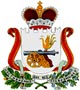 СОВЕТ ДЕПУТАТОВ ДЕМИДОВСКОГО ГОРОДСКОГО ПОСЕЛЕНИЯДЕМИДОВСКОГО РАЙОНА СМОЛЕНСКОЙ ОБЛАСТИРЕШЕНИЕот 22.03.2022 года                                                                                                                                                                 № 14  О внесении изменений в решение Совета депутатов Демидовского городского поселения Демидовского района Смоленской области от 28.12.2021 №90 «О бюджете Демидовского городского поселения Демидовского района Смоленской области на 2022 год и на плановый период 2023 и 2024 годов»Руководствуясь Федеральным законом от 06.10.2003 № 131- ФЗ «Об общих принципах организации местного самоуправления в Российской Федерации», Бюджетным кодексом Российской Федерации, областным законом «Об областном бюджете на 2022 год и на плановый период 2023 и 2024 годов», Уставом  Демидовского городского поселения Демидовского района Смоленской области Совет депутатов Демидовского городского поселения Демидовского района Смоленской области Р Е Ш И Л:Внести в решение Совета депутатов Демидовского городского поселения Демидовского района Смоленской области от 28.12.2021 №90 «О бюджете Демидовского городского поселения Демидовского района Смоленской области на 2022 год и на плановый период 2023 и 2024 годов» следующие изменения:1.Статью 1 изложить в новой редакции:Статья 1«1. Утвердить основные характеристики бюджета Демидовского городского поселения Демидовского района Смоленской области (далее - местный бюджет) на 2022 год:1) общий объем доходов местного бюджета в сумме 123 574,0 рублей, в том числе объем безвозмездных поступлений в сумме 110 533,2 тыс. рублей, из которых объем получаемых межбюджетных трансфертов 110 533,2 тыс. рублей;2) общий объем расходов местного бюджета в сумме 124 155,6 рублей;3) предельный размер дефицита  местного бюджета  в сумме 581,6 тыс. рублей (в том числе за счет остатков на счете по состоянию на 01.01.2022 года согласно пункта 3 статьи 92.1 Бюджетного кодекса Российской Федерации в сумме 581,7 тыс. рублей), что составляет 4,46 процента  от утвержденного общего  годового  объема  доходов  местного бюджета без учета  утвержденного  объема  безвозмездных  поступлений.».2. Утвердить общий объем межбюджетных трансфертов, предоставляемых бюджету муниципального образования «Демидовский район» Смоленской области из местного бюджета в 2022 году в сумме 27,0 тыс. рублей.3. Утвердить основные характеристики местного бюджета на плановый период 2023 и 2024 годов:1) общий объем доходов местного бюджета на 2023 год в сумме 166 013,2 тыс. рублей, в том числе объем безвозмездных поступлений в сумме 132359,3 тыс. рублей, из которых объем получаемых межбюджетных трансфертов 132359,3 тыс. рублей, и на 2024год в сумме 146 472,7 тыс. рублей, в том числе объем безвозмездных поступлений в сумме 132503,6 рублей, из которых объем получаемых межбюджетных трансфертов 132503,6 тыс. рублей;2) общий объем расходов местного бюджета на 2023 год в сумме 166 013,2 тыс. рублей, в т.ч. условно утвержденные расходы (без учета расходов местного бюджета, предусмотренных за счет межбюджетных трансфертов из других бюджетов бюджетной системы Российской Федерации, имеющих целевое назначение) в сумме 562,00 тыс. рублей и на 2024 год в сумме 146 472,7 тыс.руб., в т.ч. условно утвержденные расходы (без учета расходов местного бюджета, предусмотренных за счет межбюджетных трансфертов из других бюджетов бюджетной системы Российской Федерации, имеющих целевое назначение) в сумме 1137,3 тыс. рублей3) дефицит ( профицит) местного бюджета на 2023 год в сумме 00 тыс. рублей, на 2024 год в сумме 00 тыс. рублей.4. Утвердить общий объем межбюджетных трансфертов, предоставляемых бюджету муниципального образования «Демидовский район» Смоленской области из местного бюджета в 2023 году, в сумме 0,0 тыс. рублей.5. Утвердить общий объем межбюджетных трансфертов, предоставляемых бюджету муниципального образования «Демидовский район» Смоленской области из местного бюджета в 2024 году, в сумме 0,0 тыс. рублей.»2. Пункт 1 статьи 9 изложить в новой редакции:                « 1.Утвердить объем бюджетных ассигнований на финансовое обеспечение реализации  муниципальных программ в 2022 году в сумме 112 548,6 рублей, в 2023 году в сумме 153 870,7 тыс. рублей, в 2024 году в сумме 133 736,7 тыс. рублей.»3. Статью 10 изложить в новой редакции:Статья 10«1. Утвердить объем бюджетных ассигнований дорожного фонда муниципального образования «Демидовский район» Смоленской области:1) на 2022 год в сумме 231 97,3 тыс. рублей;2) на 2023 год в сумме  143 061,5 тыс. рублей;3) на 2024 год в сумме 122 940,1 тыс. рублей.»4.Статью 11 изложить в новой редакции:Статья 11«1.Установить, что  в соответствии  со ст.78 Бюджетного кодекса Российской Федерации из местного бюджета предоставляются субсидии юридическим лицам (за исключением субсидий муниципальным учреждениям) - производителям товаров, работ, услуг в целях возмещения затрат:- не компенсированных доходами от сбора за проезд, в связи с государственным регулированием тарифов по данному виду сообщения, в рамках реализации муниципальной программы «Развитие дорожно-транспортного комплекса Демидовского городского поселения Демидовского района Смоленской области»:1) в 2022 году  в сумме 0,0 тыс. рублей;2) в 2023 году  в сумме 0,0 тыс. рублей;3) в 2024 году в сумме  0,0 тыс. рублей;- по обеспечению первичных мер пожарной безопасности в границах населенных пунктов Демидовского городского поселения Демидовского района Смоленской области:1) в 2022 году  в сумме 0,00 тыс. рублей;2) в 2023 году  в сумме 0,00 тыс.рублей;3) в 2024 году в сумме  0,00 тыс. рублей;-по осуществлению мероприятий по обеспечению безопасности людей на водных объектах, охрану их жизни и здоровья на территории Демидовского городского поселения Демидовского района Смоленской области:1) в 2022 году  в сумме 140,00 тыс. рублей;2) в 2023 году  в сумме 140,00 тыс.рублей;3) в 2024 году в сумме  140,00 тыс. рублей;      - по ремонту линии водопровода на территории Демидовского городского поселения Демидовского района Смоленской области:1) в 2022 году  в сумме 1200,00 тыс. рублей;2) в 2023 году  в сумме 1200,00 тыс.рублей;3) в 2024 году в сумме  1200,00 тыс. рублей;     - не компенсированных доходами, по городской бане :1) в 2022 году  в сумме 1400,00 тыс. рублей;2) в 2023 году  в сумме 1400,00 тыс.рублей;3) в 2024 году в сумме  1400,00 тыс. рублей;-не компенсированных доходами по благоустройству Демидовского городского поселения Демидовского района Смоленской области:1) в 2022 году  в сумме 1600,00 тыс. рублей;2) в 2023 году  в сумме 1600,0 тыс.рублей;3) в 2024 году в сумме  1600,0 тыс. рублей;- по содержанию и текущему ремонту дорог в границах населенных пунктов Демидовского городского поселения Демидовского района Смоленской области, в рамках реализации муниципальной программы «Развитие дорожно-транспортного комплекса Демидовского городского поселения Демидовского района Смоленской области»:1) в 2022 году в сумме  7017,3 тыс. рублей;2) в 2023 году в сумме  7881,5 тыс. рублей;3) в 2024 году в сумме  7940,1 тыс. рублей.            2. Категории и (или) критерии отбора юридических лиц (за исключением муниципальных  учреждений),индивиду- альных предпринимателей, физических лиц – производителей товаров, работ, услуг, имеющих право на получение субси-дий, указанных в части 1 настоящей статьи, условия и порядок предоставления субсидий указанным лицам, а также резуль-таты их предоставления, порядок их возврата в случае нарушения условий, установленных при их предоставлении, случаи и порядок возврата в текущем финансовом году получателем субсидий остатков субсидий, предоставленных в целях фи-нансового обеспечения затрат в связи с производством (реализацией) товаров, выполнением работ, оказанием услуг,  не использованных в отчетном финансовом году (за исключением субсидий, предоставленных в пределах суммы, необхо-димой для оплаты денежных обязательств получателя субсидии, источником финансового обеспечения которых являются указанные субсидии), а также положение об осуществлении в отношении получателей субсидий и лиц, указанных в пункте 5 статьи 78 Бюджетного кодекса Российской Федерации,  проверок главным распорядителем (распорядителем) бюджетных средств, предоставляющим субсидии, соблюдения ими порядка и условий предоставления субсидий, в том числе в части достижения результатов их предоставления, а также проверок  органами муниципального финансового контроля в соответствии со статьями 268.1 и 269.2 Бюджетного кодекса Российской Федерации определяются нормативными правовыми актами Администрации муниципального образования «Демидовский район» Смоленской области.3. Утвердить объем субсидий  некоммерческим организациям, не являющимся муниципальными бюджетными учреждениями, муниципальными автономными учреждениями и муниципальными казенными учреждениями,  в целях возмещения затрат, связанных с их  уставной деятельностью: 1) в 2022 году в сумме 0,00 тыс.руб;2) в 2023 году в сумме 0,00 тыс.руб.;3) в 2024 году в сумме 0,00 тыс.руб.4. Порядок определения объема и предоставления субсидий из местного бюджета некоммерческим организациям, не являющимся муниципальными бюджетными учреждениями, муниципальными автономными учреждениями и муниципальными казенными учреждениями, устанавливается Администрацией муниципального образования «Демидовский район» Смоленской области.»5.Статью 12 изложить в новой редакции:Статья 12 «Утвердить объем бюджетных ассигнований на осуществление бюджетных инвестиций в форме капитальных вложений в объекты капитального строительства  собственности Демидовского городского поселения Демидовского района Смоленской области или приобретение объектов недвижимого имущества в  собственность Демидовского городского поселения Демидовского района Смоленской области в соответствии c решениями, принимаемыми в порядке, установленном Администрацией муниципального образования «Демидовский район» Смоленской области:1) на 2022 год в сумме   28191,7 тыс. рублей;2) на 2023 год в сумме   0,00 тыс. рублей;3) на 2024 год в сумме  0,00 тыс. рублей.»6.Статью 13 изложить в новой редакции:Статья 13«Утвердить в составе расходов местного бюджета резервный фонд Администрации муниципального образования «Демидовский район» Смоленской области:1) на 2022 год в размере 50,00 тыс. рублей, что составляет 0,04 процента от общего объема расходов;2) на 2023 год в размере 50,00 тыс. рублей, что составляет 0,03 процента от общего объема расходов;3) на 2024 год в размере 50,00 тыс. рублей, что составляет 0,03 процента от общего объема расходов.»7.Статью 16  пункт 2 изложить в новой редакции:Статья 16«2. Утвердить объем расходов местного бюджета на обслуживание муниципального долга:1) в 2022 году в размере 1,0 тыс. рублей, что составляет 0,0008 процента от объема расходов местного бюджета, за исключением объема расходов, которые осуществляются за счет субвенций, предоставляемых из бюджетов бюджетной системы Российской Федерации;2) в 2023 году в размере 1,0 тыс. рублей, что составляет 0,0006 процента от объема расходов местного бюджета, за исключением объема расходов, которые осуществляются за счет субвенций, предоставляемых из бюджетов бюджетной системы Российской Федерации;3) в 2024 году в размере 1,0 тыс. рублей, что составляет 0,0006 процента от объема расходов местного бюджета, за исключением объема расходов, которые осуществляются за счет субвенций, предоставляемых из бюджетов бюджетной системы Российской Федерации.»8. Дополнить статьей 20.1 следующего содержания:Статья 20.11. Установить, что в 2022 году Управление Федерального казначейства по Смоленской области осуществляет казначейское сопровождение средств в валюте Российской Федерации, предоставляемых из местного бюджета, указанных в части 2 настоящей статьи (далее – целевые средства).2. Установить, что в соответствии со статьей 24226 Бюджетного кодекса Российской Федерации казначейскому сопровождению подлежат следующие целевые средства:1) авансы и расчеты по муниципальным контрактам о поставке товаров, выполнении работ, оказании услуг, заключаемым на сумму не менее 50 миллионов рублей;2) авансы и расчеты по контрактам (договорам) о поставке товаров, выполнении работ, оказании услуг, заключаемым на сумму не менее 50 миллионов рублей муниципальными бюджетными учреждениями, лицевые счета которым открыты в Финансовом управлении Администрации муниципального образования «Демидовский район» Смоленской области, за счет средств, поступающих указанным учреждениям в соответствии с законодательством Российской Федерации.».Глава муниципального образованияДемидовского городского поселенияДемидовского района Смоленской области                                                                                          В.К. Матвеев13.Приложение 8 изложить в новой редакции:Распределение бюджетных ассигнований по разделам, подразделам, целевым статьям (муниципальным программам и непрограммным направлениям деятельности), группам и подгруппам  видов  расходов классификации расходов бюджетов на плановый период 2023 и 2024 годовВ строке:                                                                                                                                             (рублей)14.Приложение 9 изложить в новой редакции:Приложение 9 к решению «О бюджете Демидовского городского поселенияДемидовского района Смоленскойобласти на 2022 год и на плановый период 2023 и 2024годов»Распределение бюджетных ассигнований по целевым статьям (муниципальным программам и непрограммным направлениям деятельности), группам (группам и подгруппам) видов расходов классификации расходов бюджетов на 2022год                                                                                                                                                                      (рублей)15. Приложение 10 изложить в новой редакции:Распределение бюджетных ассигнований по целевым статьям (муниципальным программам и непрограммным направлениям деятельности), группам (группам и подгруппам) видов расходов классификации расходов бюджетов на плановый период 2023 и 2024 годовВ строках:                                                                                                                                                                 (рублей)16.Приложение 11 изложить в новой редакции:Приложение 11 к решению «О бюджете Демидовского городского поселенияДемидовского района Смоленскойобласти на 2022 год и на плановый период 2023 и 2024годов»Ведомственная структура расходов местного бюджета (распределение бюджетных ассигнований по главным распорядителям бюджетных средств, разделам, подразделам, целевым статьям (муниципальным программам и непрограммным направлениям деятельности), группам (группам и подгруппам) видов расходов классификации расходов бюджетов) на 2022 год(рублей)Ведомственная структура расходов местного бюджета (распределение бюджетных ассигнований по главам распорядителям бюджетных средств, разделам, подразделам, целевым статьям (муниципальным программам и непрограммным направлениям деятельности), группам (группам и подгруппам) видов расходов классификации расходов бюджетов) на плановый период 2023 и 2024 годов        В строке                                                                                                                                                                 (рублей)18.Приложение 13 изложить в новой редакции:Приложение 13 к решению «О бюджете Демидовского городского поселенияДемидовского района Смоленскойобласти на 2022 год и на плановый период 2023 и 2024годов»Распределение бюджетных ассигнований по муниципальным программам и непрограммным направлениям деятельности на 2022 год                                                                                                                                                                 (рублей)19.Приложение 14 изложить в новой редакции:Распределение бюджетных ассигнований по муниципальным программам и непрограммным направлениям деятельности на плановый период 2023 и 2024 годовВ строках:                                                                                                                                                                       (рублей)Глава муниципального образованияДемидовского городского поселенияДемидовского района Смоленской области                                                                                          В.К. Матвеев9.Приложение 1 изложить в новой редакции:Приложение 19.Приложение 1 изложить в новой редакции:Приложение 19.Приложение 1 изложить в новой редакции:Приложение 19.Приложение 1 изложить в новой редакции:Приложение 1                 к решению "О бюджете                 к решению "О бюджете                 к решению "О бюджете                 к решению "О бюджете                                       Демидовского городского поселения                                       Демидовского городского поселения                                       Демидовского городского поселения                                       Демидовского городского поселения                                    Демидовского района Смоленской                                    Демидовского района Смоленской                                    Демидовского района Смоленской                                    Демидовского района Смоленской                                                  области на 2022 год и на плановый период                                                  области на 2022 год и на плановый период                                                  области на 2022 год и на плановый период                                                  области на 2022 год и на плановый период          2023 и 2024 годов»          2023 и 2024 годов»          2023 и 2024 годов»          2023 и 2024 годов»Источники финансирования дефицита местного бюджета на 2022 годИсточники финансирования дефицита местного бюджета на 2022 годИсточники финансирования дефицита местного бюджета на 2022 годИсточники финансирования дефицита местного бюджета на 2022 годИсточники финансирования дефицита местного бюджета на 2022 годИсточники финансирования дефицита местного бюджета на 2022 годИсточники финансирования дефицита местного бюджета на 2022 годКодКодНаименование кода группы, подгруппы, статьи, вида источника финансирования дефицитов бюджетов, кода классификации операций сектора государственного управления, относящихся к источникам финансирования дефицитов бюджетов Российской ФедерацииНаименование кода группы, подгруппы, статьи, вида источника финансирования дефицитов бюджетов, кода классификации операций сектора государственного управления, относящихся к источникам финансирования дефицитов бюджетов Российской ФедерацииНаименование кода группы, подгруппы, статьи, вида источника финансирования дефицитов бюджетов, кода классификации операций сектора государственного управления, относящихся к источникам финансирования дефицитов бюджетов Российской ФедерацииСумм(тыс.руб.)Сумм(тыс.руб.)112223301 00 00 00 00 0000 00001 00 00 00 00 0000 000ИСТОЧНИКИ  ВНУТРЕННЕГО ФИНАНСИРОВАНИЯ ДЕФИЦИТОВ БЮДЖЕТОВИСТОЧНИКИ  ВНУТРЕННЕГО ФИНАНСИРОВАНИЯ ДЕФИЦИТОВ БЮДЖЕТОВИСТОЧНИКИ  ВНУТРЕННЕГО ФИНАНСИРОВАНИЯ ДЕФИЦИТОВ БЮДЖЕТОВ581,6581,601 03 00 00 00 0000 00001 03 00 00 00 0000 000Бюджетные кредиты из других бюджетов бюджетной системы Российской ФедерацииБюджетные кредиты из других бюджетов бюджетной системы Российской ФедерацииБюджетные кредиты из других бюджетов бюджетной системы Российской Федерации0,000,0001 03 01 00 00 0000 70001 03 01 00 00 0000 700Привлечение бюджетных кредитов из других бюджетов бюджетной системы Российской Федерации в валюте Российской ФедерацииПривлечение бюджетных кредитов из других бюджетов бюджетной системы Российской Федерации в валюте Российской ФедерацииПривлечение бюджетных кредитов из других бюджетов бюджетной системы Российской Федерации в валюте Российской Федерации0,000,0001 03 01 00 13 0000 71001 03 01 00 13 0000 710  Привлечение кредитов из других бюджетов бюджетной системы Российской Федерации  бюджетами городских поселений в валюте Российской Федерации  Привлечение кредитов из других бюджетов бюджетной системы Российской Федерации  бюджетами городских поселений в валюте Российской Федерации  Привлечение кредитов из других бюджетов бюджетной системы Российской Федерации  бюджетами городских поселений в валюте Российской Федерации0,000,0001 03 01 00 00 0000 80001 03 01 00 00 0000 800Погашение бюджетных кредитов, полученных из других бюджетов бюджетной системы Российской Федерации в валюте Российской ФедерацииПогашение бюджетных кредитов, полученных из других бюджетов бюджетной системы Российской Федерации в валюте Российской ФедерацииПогашение бюджетных кредитов, полученных из других бюджетов бюджетной системы Российской Федерации в валюте Российской Федерации0,000,0001 03 01 00 13 0000 81001 03 01 00 13 0000 810Погашение бюджетами городских поселений кредитов из других бюджетов бюджетной системы Российской Федерации в валюте Российской ФедерацииПогашение бюджетами городских поселений кредитов из других бюджетов бюджетной системы Российской Федерации в валюте Российской ФедерацииПогашение бюджетами городских поселений кредитов из других бюджетов бюджетной системы Российской Федерации в валюте Российской Федерации0,000,0001 05 00 00 00 0000 00001 05 00 00 00 0000 000Изменение остатков средств на счетах по учету средств бюджетаИзменение остатков средств на счетах по учету средств бюджетаИзменение остатков средств на счетах по учету средств бюджета581,6581,601 05 00 00 00 0000 50001 05 00 00 00 0000 500Увеличение остатков средств бюджетовУвеличение остатков средств бюджетовУвеличение остатков средств бюджетов-123 574,0-123 574,001 05 02 00 00 0000 50001 05 02 00 00 0000 500Увеличение прочих остатков средств бюджетовУвеличение прочих остатков средств бюджетовУвеличение прочих остатков средств бюджетов-123 574,0-123 574,001 05 02 01 00 0000 51001 05 02 01 00 0000 510Увеличение прочих остатков денежных средств бюджетовУвеличение прочих остатков денежных средств бюджетовУвеличение прочих остатков денежных средств бюджетов-123 574,0-123 574,001 05 02 01 13 0000 51001 05 02 01 13 0000 510Увеличение прочих остатков денежных средств  бюджетов городских поселенийУвеличение прочих остатков денежных средств  бюджетов городских поселенийУвеличение прочих остатков денежных средств  бюджетов городских поселений-123 574,0-123 574,001 05 00 00 00 0000 60001 05 00 00 00 0000 600Уменьшение остатков средств бюджетовУменьшение остатков средств бюджетовУменьшение остатков средств бюджетов124 155,6124 155,601 05 02 00 00 0000 60001 05 02 00 00 0000 600Уменьшение прочих остатков средств бюджетовУменьшение прочих остатков средств бюджетовУменьшение прочих остатков средств бюджетов124 155,6124 155,601 05 02 01 00 0000 61001 05 02 01 00 0000 610Уменьшение прочих остатков денежных средств бюджетовУменьшение прочих остатков денежных средств бюджетовУменьшение прочих остатков денежных средств бюджетов124 155,6124 155,601 05 02 01 13 0000 61001 05 02 01 13 0000 610Уменьшение прочих остатков денежных средств бюджетов городских поселенийУменьшение прочих остатков денежных средств бюджетов городских поселенийУменьшение прочих остатков денежных средств бюджетов городских поселений124 155,6124 155,6ИТОГОИТОГОИТОГОИТОГОИТОГО581,6581,69.Приложение 2 изложить в новой редакции:9.Приложение 2 изложить в новой редакции:9.Приложение 2 изложить в новой редакции:                                                       Приложение 2                                                       Приложение 2                                                       Приложение 2                                                       Приложение 2   к решению "О бюджете   к решению "О бюджете   к решению "О бюджете   к решению "О бюджете                        Демидовского городского поселения                        Демидовского городского поселения                        Демидовского городского поселения                        Демидовского городского поселения                   Демидовского района Смоленской                   Демидовского района Смоленской                   Демидовского района Смоленской                   Демидовского района Смоленской                                области на 2022 год и на плановый период                                области на 2022 год и на плановый период                                области на 2022 год и на плановый период                                области на 2022 год и на плановый период          2023 и 2024 годов»          2023 и 2024 годов»          2023 и 2024 годов»          2023 и 2024 годов»Источники финансирования дефицита местного бюджета на плановый период 2023 и 2024 годовИсточники финансирования дефицита местного бюджета на плановый период 2023 и 2024 годовИсточники финансирования дефицита местного бюджета на плановый период 2023 и 2024 годовИсточники финансирования дефицита местного бюджета на плановый период 2023 и 2024 годовИсточники финансирования дефицита местного бюджета на плановый период 2023 и 2024 годовИсточники финансирования дефицита местного бюджета на плановый период 2023 и 2024 годовИсточники финансирования дефицита местного бюджета на плановый период 2023 и 2024 годовКодНаименование кода группы, подгруппы, статьи, вида источника финансирования дефицитов бюджетов, кода классификации операций сектора государственного управления, относящихся к источникам финансирования дефицитов бюджетов Российской ФедерацииНаименование кода группы, подгруппы, статьи, вида источника финансирования дефицитов бюджетов, кода классификации операций сектора государственного управления, относящихся к источникам финансирования дефицитов бюджетов Российской ФедерацииНаименование кода группы, подгруппы, статьи, вида источника финансирования дефицитов бюджетов, кода классификации операций сектора государственного управления, относящихся к источникам финансирования дефицитов бюджетов Российской ФедерацииСумма(тыс.руб.)Сумма(тыс.руб.)Сумма(тыс.руб.)КодНаименование кода группы, подгруппы, статьи, вида источника финансирования дефицитов бюджетов, кода классификации операций сектора государственного управления, относящихся к источникам финансирования дефицитов бюджетов Российской ФедерацииНаименование кода группы, подгруппы, статьи, вида источника финансирования дефицитов бюджетов, кода классификации операций сектора государственного управления, относящихся к источникам финансирования дефицитов бюджетов Российской ФедерацииНаименование кода группы, подгруппы, статьи, вида источника финансирования дефицитов бюджетов, кода классификации операций сектора государственного управления, относящихся к источникам финансирования дефицитов бюджетов Российской Федерации2023 год2023 год2024 год122233401 00 00 00 00 0000 000ИСТОЧНИКИ  ВНУТРЕННЕГО ФИНАНСИРОВАНИЯ ДЕФИЦИТОВ БЮДЖЕТОВИСТОЧНИКИ  ВНУТРЕННЕГО ФИНАНСИРОВАНИЯ ДЕФИЦИТОВ БЮДЖЕТОВИСТОЧНИКИ  ВНУТРЕННЕГО ФИНАНСИРОВАНИЯ ДЕФИЦИТОВ БЮДЖЕТОВ0,000,000,0001 03 00 00 00 0000 000Бюджетные кредиты из других бюджетов бюджетной системы Российской ФедерацииБюджетные кредиты из других бюджетов бюджетной системы Российской ФедерацииБюджетные кредиты из других бюджетов бюджетной системы Российской Федерации0,000,000,0001 03  01 00 00 0000 700Привлечение бюджетных кредитов из других бюджетов бюджетной системы Российской Федерации в валюте Российской ФедерацииПривлечение бюджетных кредитов из других бюджетов бюджетной системы Российской Федерации в валюте Российской ФедерацииПривлечение бюджетных кредитов из других бюджетов бюджетной системы Российской Федерации в валюте Российской Федерации0,000,000,0001 03 01 00 13 0000 710Привлечение кредитов из других бюджетов бюджетной системы Российской Федерации бюджетами городских поселений в валюте Российской ФедерацииПривлечение кредитов из других бюджетов бюджетной системы Российской Федерации бюджетами городских поселений в валюте Российской ФедерацииПривлечение кредитов из других бюджетов бюджетной системы Российской Федерации бюджетами городских поселений в валюте Российской Федерации0,000,000,0001 03 01 00 00 0000 800Погашение бюджетных кредитов, полученных из других бюджетов бюджетной системы Российской Федерации в валюте Российской ФедерацииПогашение бюджетных кредитов, полученных из других бюджетов бюджетной системы Российской Федерации в валюте Российской ФедерацииПогашение бюджетных кредитов, полученных из других бюджетов бюджетной системы Российской Федерации в валюте Российской Федерации0,000,000,0001 03 01 00 13 0000 810Погашение бюджетами городских поселений кредитов из других бюджетов бюджетной системы Российской Федерации в валюте Российской ФедерацииПогашение бюджетами городских поселений кредитов из других бюджетов бюджетной системы Российской Федерации в валюте Российской ФедерацииПогашение бюджетами городских поселений кредитов из других бюджетов бюджетной системы Российской Федерации в валюте Российской Федерации0,000,000,0001 05 00 00 00 0000 000Изменение остатков средств на счетах по учету средств бюджетаИзменение остатков средств на счетах по учету средств бюджетаИзменение остатков средств на счетах по учету средств бюджета0,000,000,0001 05 00 00 00 0000 500Увеличение остатков средств бюджетовУвеличение остатков средств бюджетовУвеличение остатков средств бюджетов-166 013,2-166 013,2-146 472,701 05 02 00 00 0000 500Увеличение прочих остатков средств бюджетовУвеличение прочих остатков средств бюджетовУвеличение прочих остатков средств бюджетов-166 013,2-166 013,2-146 472,701 05 02 01 00 0000 510Увеличение прочих остатков денежных средств бюджетовУвеличение прочих остатков денежных средств бюджетовУвеличение прочих остатков денежных средств бюджетов-166 013,2-166 013,2-146 472,701 05 02 01 13 0000 510Увеличение прочих остатков денежных средств  бюджетов городских поселенийУвеличение прочих остатков денежных средств  бюджетов городских поселенийУвеличение прочих остатков денежных средств  бюджетов городских поселений-166 013,2-166 013,2-146 472,701 05 00 00 00 0000 600Уменьшение остатков средств бюджетовУменьшение остатков средств бюджетовУменьшение остатков средств бюджетов166 013,2166 013,2146 472,701 05 02 00 00 0000 600Уменьшение прочих остатков средств бюджетовУменьшение прочих остатков средств бюджетовУменьшение прочих остатков средств бюджетов166 013,2166 013,2146 472,701 05 02 01 00 0000 610Уменьшение прочих остатков денежных средств бюджетовУменьшение прочих остатков денежных средств бюджетовУменьшение прочих остатков денежных средств бюджетов166 013,2166 013,2146 472,701 05 02 01 13 0000 610Уменьшение прочих остатков денежных средств бюджетов городских поселенийУменьшение прочих остатков денежных средств бюджетов городских поселенийУменьшение прочих остатков денежных средств бюджетов городских поселений166 013,2166 013,2146 472,7ИТОГОИТОГОИТОГОИТОГО0,000,000,0010.Приложение 5 изложить в новой редакции:Приложение 510.Приложение 5 изложить в новой редакции:Приложение 510.Приложение 5 изложить в новой редакции:Приложение 510.Приложение 5 изложить в новой редакции:Приложение 510.Приложение 5 изложить в новой редакции:Приложение 5                к решению «О бюджете                к решению «О бюджете                к решению «О бюджете                к решению «О бюджете                к решению «О бюджете                                      Демидовского городского поселения                                      Демидовского городского поселения                                      Демидовского городского поселения                                      Демидовского городского поселения                                      Демидовского городского поселения                                   Демидовского района Смоленской                                   Демидовского района Смоленской                                   Демидовского района Смоленской                                   Демидовского района Смоленской                                   Демидовского района Смоленской                                   области на 2022 год и на плановый                   период 2023и 2024годов                                   области на 2022 год и на плановый                   период 2023и 2024годов                                   области на 2022 год и на плановый                   период 2023и 2024годов                                   области на 2022 год и на плановый                   период 2023и 2024годов                                   области на 2022 год и на плановый                   период 2023и 2024годовПрогнозируемые безвозмездные поступления в местный бюджет на 2022 годПрогнозируемые безвозмездные поступления в местный бюджет на 2022 годПрогнозируемые безвозмездные поступления в местный бюджет на 2022 годПрогнозируемые безвозмездные поступления в местный бюджет на 2022 годПрогнозируемые безвозмездные поступления в местный бюджет на 2022 год                                                                                                                                                                 (тыс. рублей)                                                                                                                                                                 (тыс. рублей)                                                                                                                                                                 (тыс. рублей)                                                                                                                                                                 (тыс. рублей)                                                                                                                                                                 (тыс. рублей)Наименование кода дохода бюджета Наименование кода дохода бюджета СуммаСуммаСуммаКодКодНаименование кода дохода бюджета Наименование кода дохода бюджета СуммаСуммаСумма  2 00 00000 00 0000 000  2 00 00000 00 0000 000БЕЗВОЗМЕЗДНЫЕ ПОСТУПЛЕНИЯБЕЗВОЗМЕЗДНЫЕ ПОСТУПЛЕНИЯ110 533,2110 533,2110 533,2  2 02 00000 00 0000 000  2 02 00000 00 0000 000Безвозмездные поступления из других бюджетов бюджетной системы Российской ФедерацииБезвозмездные поступления из других бюджетов бюджетной системы Российской Федерации110 533,2110 533,2110 533,2  2 02 16000 00 0000 150  2 02 16000 00 0000 150Дотации из других бюджетов бюджетной системы Российской ФедерацииДотации из других бюджетов бюджетной системы Российской Федерации9 168,59 168,59 168,5  2 02 16001 00 0000 150  2 02 16001 00 0000 150Дотации на выравнивание бюджетной обеспеченности из бюджетов муниципальных районов, городских округов с внутригородским делениемДотации на выравнивание бюджетной обеспеченности из бюджетов муниципальных районов, городских округов с внутригородским делением9 168,59 168,59 168,5  2 02 16001 13 0000 150  2 02 16001 13 0000 150Дотации бюджетам городских поселений на выравнивание бюджетной обеспеченности из бюджетов муниципальных районовДотации бюджетам городских поселений на выравнивание бюджетной обеспеченности из бюджетов муниципальных районов9 168,59 168,59 168,52 02 20000 00 0000 1502 02 20000 00 0000 150Субсидии бюджетам бюджетной системы Российской Федерации(межбюджетных трансфертовСубсидии бюджетам бюджетной системы Российской Федерации(межбюджетных трансфертов51 364,751 364,751 364,72 02 25243 00 0000 1502 02 25243 00 0000 150Субсидии бюджетам на строительство и  реконструкцию (модернизацию) объектов питьевого водоснабженияСубсидии бюджетам на строительство и  реконструкцию (модернизацию) объектов питьевого водоснабжения26 505,426 505,426 505,42 02 25243 13 0000 1502 02 25243 13 0000 150Субсидии бюджетам городских поселений на строительство и  реконструкцию (модернизацию) объектов питьевого водоснабженияСубсидии бюджетам городских поселений на строительство и  реконструкцию (модернизацию) объектов питьевого водоснабжения26 505,426 505,426 505,42 02 25555 00 0000 1502 02 25555 00 0000 150Субсидии бюджетам на реализацию программ формирования современной городской средыСубсидии бюджетам на реализацию программ формирования современной городской среды3 355,63 355,63 355,62 02 25555 13 0000 1502 02 25555 13 0000 150Субсидии бюджетам городских поселений на поддержку государственных программ субъектов Российской Федерации и муниципальных программ формирования современной городской средыСубсидии бюджетам городских поселений на поддержку государственных программ субъектов Российской Федерации и муниципальных программ формирования современной городской среды3 355,63 355,63 355,62 02 29999 00 0000 1502 02 29999 00 0000 150Прочие субсидииПрочие субсидии21 503,721 503,721 503,72 02 29999 13 0000 1502 02 29999 13 0000 150Прочие субсидии бюджетам городских поселенийПрочие субсидии бюджетам городских поселений21 503,721 503,721 503,72 02 40000 00 0000 1502 02 40000 00 0000 150Иные межбюджетные трансфертыИные межбюджетные трансферты50 000,0050 000,0050 000,002 02 45424 13 0000 1502 02 45424 13 0000 150Межбюджетные трансферты, передаваемые бюджетам городских поселений на создание комфортной городской среды в малых городах и исторических поселениях - победителях Всероссийского конкурса лучших проектов создания комфортной городской средыМежбюджетные трансферты, передаваемые бюджетам городских поселений на создание комфортной городской среды в малых городах и исторических поселениях - победителях Всероссийского конкурса лучших проектов создания комфортной городской среды50 000,0050 000,0050 000,00110 533,2110 533,2110 533,211. Приложение 6 изложить в новой редакции:Приложение 611. Приложение 6 изложить в новой редакции:Приложение 611. Приложение 6 изложить в новой редакции:Приложение 6                к решению «О бюджете                к решению «О бюджете                к решению «О бюджете                                      Демидовского городского поселения                                      Демидовского городского поселения                                      Демидовского городского поселения                                  Демидовского района Смоленской                                  Демидовского района Смоленской                                  Демидовского района Смоленской                                  области на 2022 год и на плановый                  период 2023 и 2024 годов                                  области на 2022 год и на плановый                  период 2023 и 2024 годов                                  области на 2022 год и на плановый                  период 2023 и 2024 годовПрогнозируемые безвозмездные поступления в местный бюджет на плановый период 2023 и 2024годовПрогнозируемые безвозмездные поступления в местный бюджет на плановый период 2023 и 2024годовПрогнозируемые безвозмездные поступления в местный бюджет на плановый период 2023 и 2024годов                                                                                                                                                                  (тыс. рублей)                                                                                                                                                                             (тыс. рублей)                                                                                                                                                                             (тыс. рублей)           Наименование кода дохода бюджета СуммаСуммаКодНаименование кода дохода бюджета СуммаСумма  2 00 00000 00 0000 000БЕЗВОЗМЕЗДНЫЕ ПОСТУПЛЕНИЯ152 310,7132 732,2  2 02 00000 00 0000 000Безвозмездные поступления из других бюджетов бюджетной системы Российской Федерации8 775,19 003,7  2 02 16000 00 0000 150Дотации из других бюджетов бюджетной системы Российской Федерации8 775,19 003,7  2 02 16001 00 0000 150Дотации на выравнивание бюджетной обеспеченности из бюджетов муниципальных районов, городских округов с внутригородским делением8 775,19 003,7  2 02 16001 13 0000 150Дотации бюджетам городских поселений на выравнивание бюджетной обеспеченности из бюджетов муниципальных районов8 775,19 003,72 02 20000 00 0000 150Субсидии бюджетам бюджетной системы Российской Федерации(межбюджетных трансфертов143 535,6123 728,52 02 25555 00 0000 150Субсидии бюджетам на реализацию программ формирования современной городской среды3 355,63 728,52 02 25555 13 0000 150Субсидии бюджетам городских поселений на поддержку государственных программ субъектов Российской Федерации и муниципальных программ формирования современной городской среды3 355,63 728,52 02 29999 00 0000 150Прочие субсидии140 180,00120 000,002 02 29999 13 0000 150Прочие субсидии бюджетам городских поселений140 180,00120 000,00152 310,70132 732,2012.Приложение 7 изложить в новой редакции:Приложение 7 к решению «О бюджетеДемидовского городского поселения Демидовского района Смоленской                                  области на 2022 год и на плановыйпериод 2023 и 2024 годовРаспределение бюджетных ассигнований по разделам, подразделам, целевым статьям (муниципальным программам и непрограммным направлениям деятельности), группам и подгруппам видов расходов классификации расходов бюджетов на 2022 год( рублей) 12.Приложение 7 изложить в новой редакции:Приложение 7 к решению «О бюджетеДемидовского городского поселения Демидовского района Смоленской                                  области на 2022 год и на плановыйпериод 2023 и 2024 годовРаспределение бюджетных ассигнований по разделам, подразделам, целевым статьям (муниципальным программам и непрограммным направлениям деятельности), группам и подгруппам видов расходов классификации расходов бюджетов на 2022 год( рублей) 12.Приложение 7 изложить в новой редакции:Приложение 7 к решению «О бюджетеДемидовского городского поселения Демидовского района Смоленской                                  области на 2022 год и на плановыйпериод 2023 и 2024 годовРаспределение бюджетных ассигнований по разделам, подразделам, целевым статьям (муниципальным программам и непрограммным направлениям деятельности), группам и подгруппам видов расходов классификации расходов бюджетов на 2022 год( рублей) 12.Приложение 7 изложить в новой редакции:Приложение 7 к решению «О бюджетеДемидовского городского поселения Демидовского района Смоленской                                  области на 2022 год и на плановыйпериод 2023 и 2024 годовРаспределение бюджетных ассигнований по разделам, подразделам, целевым статьям (муниципальным программам и непрограммным направлениям деятельности), группам и подгруппам видов расходов классификации расходов бюджетов на 2022 год( рублей) 12.Приложение 7 изложить в новой редакции:Приложение 7 к решению «О бюджетеДемидовского городского поселения Демидовского района Смоленской                                  области на 2022 год и на плановыйпериод 2023 и 2024 годовРаспределение бюджетных ассигнований по разделам, подразделам, целевым статьям (муниципальным программам и непрограммным направлениям деятельности), группам и подгруппам видов расходов классификации расходов бюджетов на 2022 год( рублей) 12.Приложение 7 изложить в новой редакции:Приложение 7 к решению «О бюджетеДемидовского городского поселения Демидовского района Смоленской                                  области на 2022 год и на плановыйпериод 2023 и 2024 годовРаспределение бюджетных ассигнований по разделам, подразделам, целевым статьям (муниципальным программам и непрограммным направлениям деятельности), группам и подгруппам видов расходов классификации расходов бюджетов на 2022 год( рублей) НаименованиеНаименованиеРазделПодразделЦелевая статья расходовВид расходовСУММАСУММАСУММА13567 ОБЩЕГОСУДАРСТВЕННЫЕ ВОПРОСЫ01000000000000000898 145,90Функционирование законодательных (представительных) органов государственной власти и представительных органов муниципальных образований01030000000000000784 145,90Обеспечение деятельности представительного органа муниципального образования01037500000000000784 145,90Расходы на обеспечение деятельности представительного органа муниципального образования01037590000000000784 145,90Расходы на обеспечение функций органов местного самоуправления01037590000140000784 145,90Расходы на выплаты персоналу в целях обеспечения выполнения функций государственными (муниципальными) органами, казенными учреждениями, органами управления государственными внебюджетными фондами01037590000140100573 245,90Расходы на выплаты персоналу государственных (муниципальных) органов01037590000140120573 245,90Закупка товаров, работ и услуг для обеспечения государственных (муниципальных) нужд01037590000140200210 900,00Иные закупки товаров, работ и услуг для обеспечения государственных (муниципальных) нужд01037590000140240210 900,00Обеспечение деятельности финансовых, налоговых и таможенных органов и органов финансового (финансово-бюджетного) надзора0106000000000000027 000,00Межбюджетные трансферты из бюджетов поселений бюджету муниципального района и из бюджета муниципального района бюджетам поселений в соответствии с заключенными соглашениями0106920000000000027 000,00Переданные полномочия по соглашению из бюджета Демидовского городского поселения в муниципальный район по контрольно-счетному органу010692000П105000027 000,00Межбюджетные трансферты010692000П105050027 000,00Иные межбюджетные трансферты010692000П105054027 000,00Резервные фонды0111000000000000050 000,00Резервные фонды администраций0111890000000000050 000,00Расходы за счет средств резервного фонда Администрации поселения0111890002888000050 000,00Иные бюджетные ассигнования0111890002888080050 000,00Резервные средства0111890002888087050 000,00Другие общегосударственные вопросы0113000000000000037 000,00Выполнение других обязательств государства0113860000000000037 000,00Расходы на обеспечение деятельности полномочий муниципального образования0113860000016000010 000,00Закупка товаров, работ и услуг для обеспечения государственных (муниципальных) нужд0113860000016020010 000,00Иные закупки товаров, работ и услуг для обеспечения государственных (муниципальных) нужд0113860000016024010 000,00 Исполнение судебных актов Российской Федерации и мировых соглашений по возмещению вреда, причиненного в результате незаконных действий (бездействий) органов государственной власти (государственных органов) либо должностных лиц этих органов, а также в результате деятельности казенных учреждений011386000203600005 000,00Иные бюджетные ассигнования011386000203608005 000,00Исполнение судебных актов011386000203608305 000,00Уплата членских взносов0113860002241000022 000,00Иные бюджетные ассигнования0113860002241080022 000,00Уплата налогов, сборов и иных платежей0113860002241085022 000,00НАЦИОНАЛЬНАЯ БЕЗОПАСНОСТЬ И ПРАВООХРАНИТЕЛЬНАЯ ДЕЯТЕЛЬНОСТЬ0300000000000000025 000,00Защита населения и территории от чрезвычайных ситуаций природного и техногенного характера, пожарная безопасность0310000000000000025 000,00Предупреждение и ликвидация последствий чрезвычайных ситуаций и стихийных бедствий природного и техногенного характера0310830000000000025 000,00Расходы на обеспечение деятельности полномочий муниципального образования0310830000016000025 000,00Закупка товаров, работ и услуг для обеспечения государственных (муниципальных) нужд0310830000016020025 000,00Иные закупки товаров, работ и услуг для обеспечения государственных (муниципальных) нужд0310830000016024025 000,00НАЦИОНАЛЬНАЯ ЭКОНОМИКА0400000000000000029 894 639,77Водное хозяйство04060000000000000140 000,00Осуществление отдельных полномочий в области водных отношений04068700000000000140 000,00Субсидии юридическим лицам (за исключением муниципальных учреждений)04068700060580000140 000,00Иные бюджетные ассигнования04068700060580800140 000,00Субсидии юридическим лицам (кроме некоммерческих организаций), индивидуальным предпринимателям, физическим лицам - производителям товаров, работ, услуг04068700060580810140 000,00Транспорт04080000000000000140 000,00Муниципальная программа "Развитие дорожно-транспортного комплекса Демидовского городского поселения Демидовского района Смоленской области"04083300000000000140 000,00Комплексы процессных мероприятий04083340000000000140 000,00Комплекс процессных мероприятий «Создание условий для обеспечения транспортного обслуживания населения на городских маршрутах в границах муниципального образования «Демидовский район» Смоленской области»04083340300000000140 000,00Расходы на обеспечение деятельности полномочий муниципального образования04083340300160000140 000,00Закупка товаров, работ и услуг для обеспечения государственных (муниципальных) нужд04083340300160200140 000,00Иные закупки товаров, работ и услуг для обеспечения государственных (муниципальных) нужд04083340300160240140 000,00Дорожное хозяйство (дорожные фонды)0409000000000000029 014 639,77Муниципальная программа "Развитие дорожно-транспортного комплекса Демидовского городского поселения Демидовского района Смоленской области"0409330000000000029 014 639,77Комплексы процессных мероприятий0409334000000000029 014 639,77Комплекс процессных мероприятий «Капитальный ремонт асфальтобетонного покрытия участка автомобильной дороги общего пользования местного значения»040933401000000001 637 140,48Расходы на текущие и капитальные ремонты зданий и сооружений муниципальных учреждений040933401022500001 637 140,48Закупка товаров, работ и услуг для обеспечения государственных (муниципальных) нужд040933401022502001 637 140,48Иные закупки товаров, работ и услуг для обеспечения государственных (муниципальных) нужд040933401022502401 637 140,48Финансирование дорожной деятельности в отношении автомобильных дорог общего пользования регионального или межмуниципального, местного значения (автомобильные дороги общего пользования местного значения)0409334015784100020 200 180,00 Закупка товаров, работ и услуг для обеспечения государственных (муниципальных) нужд0409334015784120020 200 180,00Иные закупки товаров, работ и услуг для обеспечения государственных (муниципальных) нужд0409334015784124020 200 180,00Комплекс процессных мероприятий «Ремонт и содержание автомобильных дорог общего пользования местного значения»040933402000000007 017 319,29Субсидии юридическим лицам (за исключением муниципальных учреждений)040933402605800004 000 000,00Иные бюджетные ассигнования040933402605808004 000 000,00Субсидии юридическим лицам (кроме некоммерческих организаций), индивидуальным предпринимателям, физическим лицам - производителям товаров, работ, услуг040933402605808104 000 000,00Субсидии юридическим лицам (за исключением муниципальных учреждений) на содержание  и ремонт автомобильных дорог общего пользования из дорожного фонда040933402610500003 017 319,29Иные бюджетные ассигнования040933402610508003 017 319,29Субсидии юридическим лицам (кроме некоммерческих организаций), индивидуальным предпринимателям, физическим лицам - производителям товаров, работ, услуг040933402610508103 017 319,29Комплекс процессных мероприятий "Разработка комплексной схемы организации дорожного движения "0409334040000000050 000,00Расходы на обеспечение деятельности полномочий муниципального образования0409334040016000050 000,00Закупка товаров, работ и услуг для обеспечения государственных (муниципальных) нужд0409334040016020050 000,00Иные закупки товаров, работ и услуг для обеспечения государственных (муниципальных) нужд0409334040016024050 000,00Комплекс процессных мероприятий "Паспортизация автомобильных дорог общего пользования местного значения"0409334050000000010 000,00Расходы на обеспечение деятельности полномочий муниципального образования0409334050016000010 000,00Закупка товаров, работ и услуг для обеспечения государственных (муниципальных) нужд0409334050016020010 000,00Иные закупки товаров, работ и услуг для обеспечения государственных (муниципальных) нужд0409334050016024010 000,00Комплекс процессных мероприятий «Оценка уязвимости объектов транспортной инфраструктуры на территории Демидовского городского поселения Демидовского района Смоленской области04093340600000000100 000,00Расходы на обеспечение деятельности полномочий муниципального образования04093340600160000100 000,00Закупка товаров, работ и услуг для обеспечения государственных (муниципальных) нужд04093340600160200100 000,00    Иные закупки товаров, работ и услуг для обеспечения государственных (муниципальных) нужд04093340600160240100 000,00Другие вопросы в области национальной экономики04120000000000000 600 000,00Оценка недвижимости, признание прав и регулирование отношений по муниципальной собственности04128500000000000 500 000,00Расходы на обеспечение деятельности полномочий муниципального образования04128500000160000 500 000,00Закупка товаров, работ и услуг для обеспечения государственных (муниципальных) нужд04128500000160200 500 000,00 Иные закупки товаров, работ и услуг для обеспечения государственных (муниципальных) нужд04128500000160240500 000,00Выполнение других обязательств государства04128600000000000100 000,00Разработка генеральных планов поселений04128640000000000100 000,00Расходы на обеспечение деятельности полномочий муниципального образования04128640000160000100 000,00Закупка товаров, работ и услуг для обеспечения государственных (муниципальных) нужд04128640000160200100 000,00 Иные закупки товаров, работ и услуг для обеспечения государственных (муниципальных) нужд04128640000160240100 000,00ЖИЛИЩНО-КОММУНАЛЬНОЕ ХОЗЯЙСТВО0500000000000000093 236 834,80Жилищное хозяйство05010000000000000310 000,00Мероприятия в области жилищно-коммунального хозяйства05019300000000000310 000,00Мероприятия в области жилищного хозяйства05019310000000000310 000,00Расходы на обеспечение деятельности полномочий муниципального образования0501931000016000010 000,00Закупка товаров, работ и услуг для обеспечения государственных (муниципальных) нужд0501931000016020010 000,00Иные закупки товаров, работ и услуг для обеспечения государственных (муниципальных) нужд0501931000016024010 000,00Обеспечение мероприятий по капитальному ремонту многоквартирных домов за счет средств бюджетов05019310096010000300 000,00Закупка товаров, работ и услуг для обеспечения государственных (муниципальных) нужд05019310096010200300 000,00Иные закупки товаров, работ и услуг для обеспечения государственных (муниципальных) нужд05019310096010240300 000,00Коммунальное хозяйство0502000000000000031 306 680,00Муниципальная программа «Модернизация объектов коммунального назначения муниципальных учреждений на территории Демидовского городского  поселения Демидовского района Смоленской области0502360000000000028 191 680,00Региональные проекты, обеспечивающие достижение результатов федеральных проектов, входящих в состав национальных проектов0502361000000000027 842 680,00Комплекс процессных мероприятий на выполнение регионального проекта "Чистая вода"0502361F50000000027 842 680,00Строительство и реконструкция (модернизация) объектов питьевого водоснабжения050236ЯF55243000026 505 630,00Капитальные вложения в объекты государственной (муниципальной) собственности050236ЯF55243040026 505 630,00Бюджетные инвестиции050236ЯF55243041026 505 630,00Выполнение работ по инженерным изысканиям в целях подготовки проектной документации, подготовка проектной документации объектов капитального строительства в сфере жилищно-коммунального хозяйства подлежащих модернизации, и ее экспертиза0502361F5806700001 337 050,00Капитальные вложения в объекты государственной (муниципальной) собственности0502361F5806704001 337 050,00Бюджетные инвестиции 0502361F5806704101 337 050,00Комплекс процессных мероприятий05023640000000000349 000,00Комплекс процессных мероприятий "Модернизация систем водоснабжения"0502364010000000050 000,00Расходы на обеспечение деятельности полномочий муниципального образования0502364010016000050 000,00Капитальные вложения в объекты государственной (муниципальной) собственности0502364010016040050 000,00Бюджетные инвестиции0502364010016041050 000,00Комплекс процессных мероприятий «Модернизация систем водоотведения»05023640200000000299 000,00Расходы на обеспечение деятельности полномочий муниципального образования05023640200160000299 000,00Капитальные вложения в объекты государственной (муниципальной) собственности05023640200160400299 000,00Бюджетные инвестиции05023640200160410299 000,00 Муниципальная программа "Комплексное развитие систем коммунальной инфраструктуры Демидовского городского поселения Демидовского района Смоленской области"05023800000000000350 000,00 Комплексы процессных мероприятий05023840000000000350 000,00 Комплекс процессных мероприятий "Реконструкция водопроводно - канализационной сети и объектов водоснабжения и водоотведения в г. Демидов Смоленской области"05023840100000000350 000,00Расходы на обеспечение деятельности полномочий муниципального образования05023840100160000350 000,00Закупка товаров, работ и услуг для обеспечения государственных (муниципальных) нужд05023840100160200350 000,00  Иные закупки товаров, работ и услуг для обеспечения государственных (муниципальных) нужд05023840100160240350 000,00Мероприятия в области жилищно-коммунального хозяйства050293000000000002 765 000,00Мероприятия в области коммунального хозяйства050293200000000002 765 000,00Расходы на обеспечение деятельности полномочий муниципального образования05029320000160000165 000,00Закупка товаров, работ и услуг для обеспечения государственных (муниципальных) нужд05029320000160200165 000,00Иные закупки товаров, работ и услуг для обеспечения государственных (муниципальных) нужд05029320000160240165 000,00Субсидии юридическим лицам (за исключением муниципальных учреждений)050293200605800002 600 000,00Иные бюджетные ассигнования050293200605808002 600 000,00Субсидии юридическим лицам (кроме некоммерческих организаций), индивидуальным предпринимателям, физическим лицам - производителям товаров, работ, услуг050293200605808102 600 000,00Благоустройство0503000000000000010 620 154,80Муниципальная программа "Формирование современной городской среды"050339000000000003 393 864,80Региональные проекты, обеспечивающие достижение результатов федеральных проектов, входящих в состав национальных проекто050339100000000003 355 964,80 Региональный проект "Формирование комфортной городской среды"0503391F2000000003 355 964,80Реализация программ формирования современной городской среды0503391F2555500003 355 964,80Закупка товаров, работ и услуг для обеспечения государственных (муниципальных) нужд0503391F2555502003 355 964,80Иные закупки товаров, работ и услуг для обеспечения государственных (муниципальных) нужд0503391F2555502403 355 964,80Комплексы процессных мероприятий0503394000000000037 900,00Комплекс процессных мероприятий "Благоустройство дворовых территорий многоквартирных домов"0503394010000000010 000,00Расходы на обеспечение деятельности полномочий муниципального образования0503394010016000010 000,00Закупка товаров, работ и услуг для обеспечения государственных (муниципальных) нужд0503394010016020010 000,00Иные закупки товаров, работ и услуг для обеспечения государственных (муниципальных) нужд0503394010016024010 000,00 Комплекс процессных мероприятий "Обустройство мест массового отдыха населения (городских парков)"0503394020000000027 900,00Расходы на обеспечение деятельности полномочий муниципального образования0503394020016000027 900,00Закупка товаров, работ и услуг для обеспечения государственных (муниципальных) нужд0503394020016020027 900,00Иные закупки товаров, работ и услуг для обеспечения государственных (муниципальных) нужд0503394020016024027 900,00Муниципальная программа "Развитие территориального общественного самоуправления на территории Демидовского городского поселении Демидовского района Смоленской области"05034800000000000350 000,00Комплексы процессных мероприятий05034840000000000350 000,00Комплекс процессных мероприятий "Организационное и информационное обеспечение деятельности территориального общественного самоуправления"05034840200000000350 000,00Расходы на обеспечение деятельности полномочий муниципального образования05034840200160000350 000,00Закупка товаров, работ и услуг для обеспечения государственных (муниципальных) нужд05034840200160200350 000,00Иные закупки товаров, работ и услуг для обеспечения государственных (муниципальных) нужд05034840200160240350 000,00Муниципальная программа "Создание мест (площадок) накопления ТКО и приобретение контейнеров (бункеров) для накопления ТКО на территории Демидовского городского поселения Демидовского района Смоленской области"05035100000000000108 400,00Комплексы процессных мероприятий05035140000000000108 400,00Комплекс процессных мероприятий "Создание мест (площадок) накопления ТКО и приобретение контейнеров (бункеров) для накопления ТКО на территории Демидовского городского поселении Демидовского района Смоленской области"05035140100000000100 000,00Расходы на обеспечение деятельности полномочий муниципального образования05035140100160000100 000,00Закупка товаров, работ и услуг для обеспечения государственных (муниципальных) нужд05035140100160200100 000,00Иные закупки товаров, работ и услуг для обеспечения государственных (муниципальных) нужд05035140100160240100 000,00Комплекс процессных мероприятий "Приобретение контейнеров для установки их на контейнерных площадках на территории Демидовского городского поселении Демидовского района Смоленской области"050351402000000008 400,00Расходы на обеспечение деятельности полномочий муниципального образования050351402001600008 400,00Закупка товаров, работ и услуг для обеспечения государственных (муниципальных) нужд050351402001602008 400,00Иные закупки товаров, работ и услуг для обеспечения государственных (муниципальных) нужд050351402001602408 400,00Мероприятия в области жилищно-коммунального хозяйства050393000000000006 767 890,00Уличное освещение050393300000000004 567 890,00Расходы на обеспечение деятельности полномочий муниципального образования050393300001600004 417 890,00Закупка товаров, работ и услуг для обеспечения государственных (муниципальных) нужд050393300001602004 417 890,00Иные закупки товаров, работ и услуг для обеспечения государственных (муниципальных) нужд05039330000160240417 890,00Субсидии юридическим лицам (за исключением муниципальных учреждений)05039330060580000150 000,00Иные бюджетные ассигнования05039330060580800150 000,00Субсидии юридическим лицам (кроме некоммерческих организаций), индивидуальным предпринимателям, физическим лицам - производителям товаров, работ, услуг05039330060580810150 000,00Организация и содержание мест захоронения05039350000000000350 000,00Расходы на обеспечение деятельности полномочий муниципального образования05039350000160000350 000,00Закупка товаров, работ и услуг для обеспечения государственных (муниципальных) нужд05039350000160200350 000,00Иные закупки товаров, работ и услуг для обеспечения государственных (муниципальных) нужд05039350000160240350 000,00Прочие мероприятия по благоустройству муниципального района и поселений050393600000000001 800 000,00Расходы на обеспечение деятельности полномочий муниципального образования05039360000160000200 000,00Закупка товаров, работ и услуг для обеспечения государственных (муниципальных) нужд05039360000160200200 000,00 Иные закупки товаров, работ и услуг для обеспечения государственных (муниципальных) нужд05039360000160240200 000,00Субсидии юридическим лицам (за исключением муниципальных учреждений)050393600605800001 600 000,00Иные бюджетные ассигнования050393600605808001 600 000,00Субсидии юридическим лицам (кроме некоммерческих организаций), индивидуальным предпринимателям, физическим лицам - производителям товаров, работ, услуг050393600605808101 600 000,00Озеленение0503937000000000050 000,00Субсидии юридическим лицам (за исключением муниципальных учреждений)0503937006058000050 000,00Иные бюджетные ассигнования0503937006058080050 000,00Субсидии юридическим лицам (кроме некоммерческих организаций), индивидуальным предпринимателям, физическим лицам - производителям товаров, работ, услуг0503937006058081050 000,00Другие вопросы в области жилищно-коммунального хозяйства0505000000000000051 000 000,00Муниципальная программа «Формирование современной городской среды»0505390000000000051 000 000,00Региональные проекты, обеспечивающие достижение результатов федеральных проектов, входящих в состав национальных проектов0505391000000000051 000 000,00Комплекс процессных мероприятий на выполнение регионального проекта "Формирование комфортной городской среды0505391F20000000051 000 000,00Создание комфортной городской среды в малых городах и исторических поселениях – победителях Всероссийского конкурса лучших проектов создания комфортной городской среды0505391F25424000051 000 000,00 Закупка товаров, работ и услуг для обеспечения государственных (муниципальных) нужд0505391F25424020051 000 000,00 Иные закупки товаров, работ и услуг для обеспечения государственных (муниципальных) нужд0505391F25424024051 000 000,00КУЛЬТУРА, КИНЕМАТОГРАФИЯ08000000000000000100 000,00Культура08010000000000000100 000,00Мероприятия в сфере культуры, средств массовый информации, в области спорта, физической культуры и туризма08018400000000000100 000,00Мероприятия в сфере культуры, кинематографии и средств массовой информации08018410000000000100 000,00Расходы на проведение смотров-конкурсов, фестивалей, семинаров, а также другие аналогичные мероприятия08018410020050000100 000,00Закупка товаров, работ и услуг для обеспечения государственных (муниципальных) нужд08018410020050200100 000,00Иные закупки товаров, работ и услуг для обеспечения государственных (муниципальных) нужд08018410020050240100 000,00ОБСЛУЖИВАНИЕ ГОСУДАРСТВЕННОГО (МУНИЦИПАЛЬНОГО) ДОЛГА130000000000000001 005,00Обслуживание государственного (муниципального)внутреннего долга130100000000000001 005,00Процентные платежи по муниципальному долгу130178000000000001 005,00Расходы на оплату процентов по муниципальному долгу130178000022300001 005,00Обслуживание государственного (муниципального) долга130178000022307001 005,00Обслуживание муниципального долга130178000022307301 005,00Приложение 8                к решению «О бюджетеПриложение 8                к решению «О бюджетеПриложение 8                к решению «О бюджете                                     Демидовского городского поселения                                     Демидовского городского поселения                                     Демидовского городского поселения                                  Демидовского района Смоленской                                  Демидовского района Смоленской                                  Демидовского района Смоленской                                   области на 2022 год и на плановый                  период 2023 и 2024годов                                   области на 2022 год и на плановый                  период 2023 и 2024годов                                   области на 2022 год и на плановый                  период 2023 и 2024годовНаименованиеЦелевая статьяВид расходовСУММА1234  Муниципальная программа "Развитие дорожно-транспортного комплекса Демидовского городского поселения Демидовского района Смоленской области"330000000000029 154 639,77 Комплексы процессных мероприятий334000000000029 154 639,77 Комплекс процессных мероприятий «Капитальный ремонт асфальтобетонного покрытия участка автомобильной дороги общего пользования местного значения»334010000000021 837 320,48Расходы на текущие и капитальные ремонты зданий и сооружений муниципальных учреждений33401022500001 637 140,48Закупка товаров, работ и услуг для обеспечения государственных (муниципальных) нужд33401022502001 637 140,48Иные закупки товаров, работ и услуг для обеспечения государственных (муниципальных) нужд33401022502401 637 140,48Финансирование дорожной деятельности в отношении автомобильных дорог общего пользования регионального или межмуниципального, местного значения (автомобильные дороги общего пользования местного значения)334015784100020 200 180,00Закупка товаров, работ и услуг для обеспечения государственных (муниципальных) нужд334015784120020 200 180,00Иные закупки товаров, работ и услуг для обеспечения государственных (муниципальных) нужд334015784124020 200 180,00Комплекс процессных мероприятий «Ремонт и содержание автомобильных дорог общего пользования местного значения»33402000000007 017 319,29Субсидии юридическим лицам (за исключением муниципальных учреждений)33402605800004 000 000,00Иные бюджетные ассигнования33402605808004 000 000,00Субсидии юридическим лицам (кроме некоммерческих организаций), индивидуальным предпринимателям, физическим лицам - производителям товаров, работ, услуг33402605808104 000 000,00Субсидии юридическим лицам (за исключением муниципальных учреждений) на содержание  и ремонт автомобильных дорог общего пользования из дорожного фонда33402610500003 017 319,29Иные бюджетные ассигнования33402610508003 017 319,29Субсидии юридическим лицам (кроме некоммерческих организаций), индивидуальным предпринимателям, физическим лицам - производителям товаров, работ, услуг33402610508103 017 319,29Комплекс процессных мероприятий «Создание условий для обеспечения транспортного обслуживания населения на городских маршрутах в границах муниципального образования «Демидовский район» Смоленской области»3340300000000140 000,00Расходы на обеспечения деятельности полномочий муниципального образования3340300160000140 000,00Закупка товаров, работ и услуг для обеспечения государственных (муниципальных) нужд3340300160200140 000,00Иные закупки товаров, работ и услуг для обеспечения государственных (муниципальных) нужд3340300160240140 000,00Комплекс процессных мероприятий "Разработка комплексной схемы организации дорожного движения "334040000000050 000,00Расходы на обеспечение деятельности полномочий муниципального образования334040016000050 000,00Закупка товаров, работ и услуг для обеспечения государственных (муниципальных) нужд334040016020050 000,00Иные закупки товаров, работ и услуг для обеспечения государственных (муниципальных) нужд334040016024050 000,00Комплекс процессных мероприятий "Паспортизация автомобильных дорог общего пользования местного значения"334050000000010 000,00Расходы на обеспечение деятельности полномочий муниципального образования334050016000010 000,00Закупка товаров, работ и услуг для обеспечения государственных (муниципальных) нужд334050016020010 000,00Иные закупки товаров, работ и услуг для обеспечения государственных (муниципальных) нужд334050016024010 000,00Комплекс процессных мероприятий "Оценка уязвимости объектов транспортной инфраструктуры на территории Демидовского городского поселения Демидовского района Смоленской области "3340600000000100 000,00Расходы на обеспечения деятельности полномочий муниципального образования3340600160000100 000,00Закупка товаров, работ и услуг для обеспечения государственных (муниципальных) нужд3340600160200100 000,00Иные закупки товаров, работ и услуг для обеспечения государственных (муниципальных) нужд3340600160240100 000,00Муниципальная программа «Модернизация объектов коммунального назначения муниципальных учреждений на территории  Демидовского городского поселения Демидовского района Смоленской области»360000000000028 191 680,00Региональные проекты, обеспечивающие достижение результатов федеральных проектов, входящих в состав национальных проектов361000000000027 842 680,00Комплекс процессных мероприятий на выполнение регионального проекта "Чистая вода"361F50000000027 842 680,00 Строительство и реконструкция (модернизация) объектов питьевого водоснабжения361F55243000026 505 630,00Капитальные вложения в объекты государственной (муниципальной) собственности361F55243040026 505 630,00Бюджетные инвестиции361F55243041026 505 630,00Выполнение работ по инженерным изысканиям в целях подготовки проектной документации, подготовка проектной документации объектов капитального строительства в сфере жилищно-коммунального хозяйства, подлежащих модернизации, и ее экспертизу361F5806700001 337 050,00Капитальные вложения в объекты государственной (муниципальной) собственности361F5806704001 337 050,00Бюджетные инвестиции361F5806704101 337 050,00Комплексы процессных мероприятий3640000000000349 000,00Комплексы процессных мероприятий364010000000050 000,00Комплекс процессных мероприятий "Модернизация систем водоснабжения"364010016000050 000,00Расходы на обеспечение деятельности полномочий муниципального образования364010016040050 000,00Капитальные вложения в объекты государственной (муниципальной) собственности364010016041050 000,00Комплекс процессных мероприятий "Модернизация систем водоотведения"3640200000000299 000,00Расходы на обеспечение деятельности полномочий муниципального образования3640200160000299 000,00 Капитальные вложения в объекты государственной (муниципальной) собственности3640200160400299 000,00Бюджетные инвестиции3640200160410299 000,00Муниципальная программа "Комплексное развитие систем коммунальной инфраструктуры Демидовского городского поселения Демидовского района Смоленской области"3800000000000350 000,00 Комплексы процессных мероприятий3840000000000350 000,00 Комплекс процессных мероприятий "Реконструкция водопроводно - канализационной сети и объектов водоснабжения и водоотведения в г. Демидов Смоленской области"3840100000000350 000,00 Расходы на обеспечение деятельности полномочий муниципального образования3840100160000350 000,00Закупка товаров, работ и услуг для обеспечения государственных (муниципальных) нужд3840100160200350 000,00Иные закупки товаров, работ и услуг для обеспечения государственных (муниципальных) нужд3840100160240350 000,00Муниципальная программа "Формирование современной городской среды"390000000000054 393 864,80Региональные проекты, обеспечивающие достижение результатов федеральных проектов, входящих в состав национальных проектов391000000000054 393 864,80Комплекс процессных мероприятий на выполнение регионального проекта "Формирование комфортной городской среды391F20000000054 355 964,80Создание комфортной городской среды в малых городах и исторических поселениях – победителях Всероссийского конкурса лучших проектов создания комфортной городской среды391F25424000051 000 000,00 Закупка товаров, работ и услуг для обеспечения государственных (муниципальных) нужд391F25424020051 000 000,00 Иные закупки товаров, работ и услуг для обеспечения государственных (муниципальных) нужд391F25424024051 000 000,00Реализация программ формирования современной городской среды391F2555500003 355 964,80Закупка товаров, работ и услуг для обеспечения государственных (муниципальных) нужд391F2555502003 355 964,80 Иные закупки товаров, работ и услуг для обеспечения государственных (муниципальных) нужд391F2555502403 355 964,80Комплексы процессных мероприятий3940000000000 37 900,00Комплекс процессных мероприятий "Благоустройство дворовых территорий многоквартирных домов"394010000000010 000,00Расходы на обеспечение деятельности полномочий муниципального образования394010016000010 000,00Закупка товаров, работ и услуг для обеспечения государственных (муниципальных) нужд394010016020010 000,00Иные закупки товаров, работ и услуг для обеспечения государственных (муниципальных) нужд394010016024010 000,00Комплекс процессных мероприятий "Обустройство мест массового отдыха населения (городских парков)"394020000000027 900,00Расходы на обеспечение деятельности полномочий муниципального образования394020016000027 900,00Закупка товаров, работ и услуг для обеспечения государственных (муниципальных) нужд394020016020027 900,00Иные закупки товаров, работ и услуг для обеспечения государственных (муниципальных) нужд394020016024027 900,00  Муниципальная программа "Развитие территориального общественного самоуправления на территории Демидовского городского поселении Демидовского района Смоленской области"4800000000000350 000,00Комплексы процессных мероприятий4840000000000350 000,00Комплекс процессных мероприятий "Организационное и информационное обеспечение деятельности территориального общественного самоуправления"4840200000000350 000,00Расходы на обеспечение деятельности полномочий муниципального образования4840200160000350 000,00Закупка товаров, работ и услуг для обеспечения государственных (муниципальных) нужд4840200160200350 000,00Иные закупки товаров, работ и услуг для обеспечения государственных (муниципальных) нужд4840200160240350 000,00Муниципальная программа "Создание мест (площадок) накопления ТКО и приобретение контейнеров (бункеров) для накопления ТКО на территории Демидовского городского поселения Демидовского района Смоленской области"5100000000000108 400,00Комплексы процессных мероприятий5140000000000108 400,00Основное мероприятие "Создание мест (площадок) накопления ТКО и приобретение контейнеров (бункеров) для накопления ТКО на территории Демидовского городского поселении Демидовского района Смоленской области"5140100000000100 000,00Расходы на обеспечение деятельности полномочий муниципального образования5140100160000100 000,00Закупка товаров, работ и услуг для обеспечения государственных (муниципальных) нужд5140100160200100 000,00Иные закупки товаров, работ и услуг для обеспечения государственных (муниципальных) нужд5140100160240100 000,00 Комплекс процессных мероприятий "Приобретение контейнеров для установки их на контейнерных площадках на территории Демидовского городского поселении Демидовского района Смоленской области"51402000000008 400,00Расходы на обеспечение деятельности полномочий муниципального образования51402001600008 400,00Закупка товаров, работ и услуг для обеспечения государственных (муниципальных) нужд51402001602008 400,00Иные закупки товаров, работ и услуг для обеспечения государственных (муниципальных) нужд51402001602408 400,00Обеспечение деятельности представительного органа муниципального образования7500000000000784 145,90Расходы на обеспечение деятельности представительного органа муниципального образования7590000000000784 145,90Расходы на обеспечение функций органов местного самоуправления7590000140000784 145,90 Расходы на выплаты персоналу в целях обеспечения выполнения функций государственными (муниципальными) органами, казенными учреждениями, органами управления государственными внебюджетными фондами7590000140100573 245,90 Расходы на выплаты персоналу государственных (муниципальных) органов7590000140120573 245,90Закупка товаров, работ и услуг для обеспечения государственных (муниципальных) нужд7590000140200210 900,00Иные закупки товаров, работ и услуг для обеспечения государственных (муниципальных) нужд7590000140240210 900,00Процентные платежи по муниципальному долгу78000000000001 005,00 Расходы на оплату процентов по муниципальному долгу78000022300001 005,00Обслуживание государственного (муниципального) долга78000022307001 005,00Обслуживание муниципального долга78000022307301 005,00Предупреждение и ликвидация последствий чрезвычайных ситуаций и стихийных бедствий природного и техногенного характера830000000000025 000,00Расходы на обеспечение деятельности полномочий муниципального образования830000016000025 000,00Закупка товаров, работ и услуг для обеспечения государственных (муниципальных) нужд830000016020025 000,00Иные закупки товаров, работ и услуг для обеспечения государственных (муниципальных) нужд830000016024025 000,00 Мероприятия в сфере культуры, средств массовый информации, в области спорта, физической культуры и туризма8400000000000100 000,00Мероприятия в сфере культуры, кинематографии и средств массовой информации8410000000000100 000,00 Расходы на проведение смотров-конкурсов, фестивалей, семинаров, а также другие аналогичные мероприятия8410020050000100 000,00Закупка товаров, работ и услуг для обеспечения государственных (муниципальных) нужд8410020050200100 000,00Иные закупки товаров, работ и услуг для обеспечения государственных (муниципальных) нужд8410020050240100 000,00Оценка недвижимости, признание прав и регулирование отношений по муниципальной собственности8500000000000 500 000,00Расходы на обеспечение деятельности полномочий муниципального образования8500000160000500 000,00Закупка товаров, работ и услуг для обеспечения государственных (муниципальных) нужд8500000160200500 000,00Иные закупки товаров, работ и услуг для обеспечения государственных (муниципальных) нужд8500000160240500 000,00Выполнение других обязательств государства8600000000000137 000,00Расходы на обеспечение деятельности полномочий муниципального образования860000016000010 000,00Закупка товаров, работ и услуг для обеспечения государственных (муниципальных) нужд860000016020010 000,00Иные закупки товаров, работ и услуг для обеспечения государственных (муниципальных) нужд860000016024010 000,00Исполнение судебных актов Российской Федерации и мировых соглашений по возмещению вреда, причиненного в результате незаконных действий (бездействий) органов государственной власти (государственных органов) либо должностных лиц этих органов, а также в результате деятельности казенных учреждений86000203600005 000,00Иные бюджетные ассигнования86000203608005 000,00Исполнение судебных актов86000203608305 000,00Уплата членских взносов860002241000022 000,00Иные бюджетные ассигнования860002241080022 000,00Уплата налогов, сборов и иных платежей860002241085022 000,00Разработка генеральных планов поселений8640000000000100 000,00Расходы на обеспечение деятельности полномочий муниципального образования8640000160000100 000,00Закупка товаров, работ и услуг для обеспечения государственных (муниципальных) нужд8640000160200100 000,00Иные закупки товаров, работ и услуг для обеспечения государственных (муниципальных) нужд8640000160240100 000,00Осуществление отдельных полномочий в области водных отношений8700000000000140 000,00Субсидии юридическим лицам (за исключением муниципальных учреждений)8700060580000140 000,00Иные бюджетные ассигнования8700060580800140 000,00  Субсидии юридическим лицам (кроме некоммерческих организаций), индивидуальным предпринимателям, физическим лицам - производителям товаров, работ, услуг8700060580810140 000,00Резервные фонды администраций890000000000050 000,00Расходы за счет средств резервного фонда Администрации поселения890002888000050 000,00Иные бюджетные ассигнования890002888080050 000,00Резервные средства890002888087050 000,00 Межбюджетные трансферты из бюджетов поселений бюджету муниципального района и из бюджета муниципального района бюджетам поселений в соответствии с заключенными соглашениями920000000000027 000,00Переданные полномочия по соглашению из бюджета Демидовского городского поселения в муниципальный район по контрольно-счетному органу92000П105000027 000,00Межбюджетные трансферты92000П105050027 000,00Иные межбюджетные трансферты92000П105054027 000,00Мероприятия в области жилищно-коммунального хозяйства93000000000009 842 890,00Мероприятия в области жилищного хозяйства9310000000000310 000,00Расходы на обеспечение деятельности полномочий муниципального образования931000016000010 000,00Закупка товаров, работ и услуг для обеспечения государственных (муниципальных) нужд931000016020010 000,00Иные закупки товаров, работ и услуг для обеспечения государственных (муниципальных) нужд931000016024010 000,00Обеспечение мероприятий по капитальному ремонту многоквартирных домов за счет средств бюджетов9310096010000300 000,00Закупка товаров, работ и услуг для обеспечения государственных (муниципальных) нужд9310096010200300 000,00Иные закупки товаров, работ и услуг для обеспечения государственных (муниципальных) нужд9310096010240300 000,00Мероприятия в области коммунального хозяйства93200000000002 765 000,00Расходы на обеспечение деятельности полномочий муниципального образования9320000160000165 000,00Закупка товаров, работ и услуг для обеспечения государственных (муниципальных) нужд9320000160200165 000,00Иные закупки товаров, работ и услуг для обеспечения государственных (муниципальных) нужд9320000160240165 000,00Субсидии юридическим лицам (за исключением муниципальных учреждений)93200605800002 600 000,00Иные бюджетные ассигнования93200605808002 600 000,00Субсидии юридическим лицам (кроме некоммерческих организаций), индивидуальным предпринимателям, физическим лицам - производителям товаров, работ, услуг93200605808102 600 000,00Уличное освещение93300000000004 567 890,00Расходы на обеспечение деятельности полномочий муниципального образования93300001600004 417 890,00Закупка товаров, работ и услуг для обеспечения государственных (муниципальных) нужд93300001602004 417 890,00Иные закупки товаров, работ и услуг для обеспечения государственных (муниципальных) нужд93300001602404 417 890,00 Субсидии юридическим лицам (за исключением муниципальных учреждений)9330060580000150 000,00 Иные бюджетные ассигнования9330060580800150 000,00Субсидии юридическим лицам (кроме некоммерческих организаций), индивидуальным предпринимателям, физическим лицам - производителям товаров, работ, услуг9330060580810150 000,00Организация и содержание мест захоронения9350000000000350 000,00 Расходы на обеспечение деятельности полномочий муниципального образования9350000160000350 000,00 Закупка товаров, работ и услуг для обеспечения государственных (муниципальных) нужд9350000160200350 000,00Иные закупки товаров, работ и услуг для обеспечения государственных (муниципальных) нужд9350000160240350 000,00Прочие мероприятия по благоустройству муниципального района и поселений93600000000001 800 000,00Расходы на обеспечение деятельности полномочий муниципального образования9360000160000200 000,00 Закупка товаров, работ и услуг для обеспечения государственных (муниципальных) нужд9360000160200200 000,00Иные закупки товаров, работ и услуг для обеспечения государственных (муниципальных) нужд9360000160240200 000,00Субсидии юридическим лицам (за исключением муниципальных учреждений)93600605800001 600 000,00Иные бюджетные ассигнования93600605808001 600 000,00Субсидии юридическим лицам (кроме некоммерческих организаций), индивидуальным предпринимателям, физическим лицам - производителям товаров, работ, услуг93600605808101 600 000,00Озеленение937000000000050 000,00Субсидии юридическим лицам (за исключением муниципальных учреждений)937006058000050 000,00Иные бюджетные ассигнования937006058080050 000,00Субсидии юридическим лицам (кроме некоммерческих организаций), индивидуальным предпринимателям, физическим лицам - производителям товаров, работ, услуг937006058081050 000,00Приложение 10Приложение 10Приложение 10              к решению «О бюджете              к решению «О бюджете              к решению «О бюджете                                    Демидовского городского поселения                                    Демидовского городского поселения                                    Демидовского городского поселения                                Демидовского района Смоленской                                Демидовского района Смоленской                                Демидовского района Смоленской                                  области на 2022год и на плановый                  период 2023 и 2024 годов                                  области на 2022год и на плановый                  период 2023 и 2024 годов                                  области на 2022год и на плановый                  период 2023 и 2024 годовНаименование показателяЦелевая статьяВид расходовСумма на 2023годСумма на 2024 годМуниципальная программа "Развитие дорожно-транспортного комплекса Демидовского городского поселения Демидовского района Смоленской области"330000000000010 266 703,809 948 245,42Комплексы процессных мероприятий334000000000010 266 703,809 948 245,42цифры «10 266 703,80» и «9 948 245,42» заменить на цифры «150 306 368,20» и «129 947 872,54»в строке:цифры «10 266 703,80» и «9 948 245,42» заменить на цифры «150 306 368,20» и «129 947 872,54»в строке:цифры «10 266 703,80» и «9 948 245,42» заменить на цифры «150 306 368,20» и «129 947 872,54»в строке:цифры «10 266 703,80» и «9 948 245,42» заменить на цифры «150 306 368,20» и «129 947 872,54»в строке:цифры «10 266 703,80» и «9 948 245,42» заменить на цифры «150 306 368,20» и «129 947 872,54»в строке:Комплекс процессных мероприятий «Капитальный ремонт асфальтобетонного покрытия участка автомобильной дороги общего пользования местного значения»33401000000002 245 203,801 868 145,42цифры «2 245 203,80» и «1 868 145,42» заменить на цифры «142 424 868,20» и «121 867 772,54»в строках:цифры «2 245 203,80» и «1 868 145,42» заменить на цифры «142 424 868,20» и «121 867 772,54»в строках:цифры «2 245 203,80» и «1 868 145,42» заменить на цифры «142 424 868,20» и «121 867 772,54»в строках:цифры «2 245 203,80» и «1 868 145,42» заменить на цифры «142 424 868,20» и «121 867 772,54»в строках:цифры «2 245 203,80» и «1 868 145,42» заменить на цифры «142 424 868,20» и «121 867 772,54»в строках:Расходы на текущие и капитальные ремонты зданий и сооружений муниципальных учреждений33401022500002 245 203,801 868 145,42Закупка товаров, работ и услуг для обеспечения государственных (муниципальных) нужд33401022502002 245 203,801 868 145,42Иные закупки товаров, работ и услуг для обеспечения государственных (муниципальных) нужд33401022502402 245 203,801 868 145,42цифра «2 245 203,80» и «1 868 145,42» заменить на цифры «2 244 688,20» и «1 867 772,54»дополнить строками:цифра «2 245 203,80» и «1 868 145,42» заменить на цифры «2 244 688,20» и «1 867 772,54»дополнить строками:цифра «2 245 203,80» и «1 868 145,42» заменить на цифры «2 244 688,20» и «1 867 772,54»дополнить строками:цифра «2 245 203,80» и «1 868 145,42» заменить на цифры «2 244 688,20» и «1 867 772,54»дополнить строками:цифра «2 245 203,80» и «1 868 145,42» заменить на цифры «2 244 688,20» и «1 867 772,54»дополнить строками: Финансирование дорожной деятельности в отношении автомобильных дорог общего пользования регионального или межмуниципального, местного значения (автомобильные дороги общего пользования местного значения)334015784100020 200 180,00Закупка товаров, работ и услуг для обеспечения государственных (муниципальных) нужд334015784120020 200 180,00Иные закупки товаров, работ и услуг для обеспечения государственных (муниципальных) нужд334015784124020 200 180,00Проектирование, строительство, реконструкцию, капитальный ремонт и ремонт автомобильных дорог общего пользования местного значения за счет местного бюджета33401S1260000120 000 000,00120 000 000,00Закупка товаров, работ и услуг для обеспечения государственных (муниципальных) нужд33401S1260200120 000 000,00120 000 000,00Иные закупки товаров, работ и услуг для обеспечения государственных (муниципальных) нужд33401S1260240120 000 000,00120 000 000,00в строке:в строке:в строке:в строке:в строке:Муниципальная программа "Формирование современной городской среды"390000000000010 000,0010 000,00цифры «10 000,00» и «10 000,00» заменить на цифры «3 365 964,80» и «3 738 849,76»дополнить строками:цифры «10 000,00» и «10 000,00» заменить на цифры «3 365 964,80» и «3 738 849,76»дополнить строками:цифры «10 000,00» и «10 000,00» заменить на цифры «3 365 964,80» и «3 738 849,76»дополнить строками:цифры «10 000,00» и «10 000,00» заменить на цифры «3 365 964,80» и «3 738 849,76»дополнить строками:цифры «10 000,00» и «10 000,00» заменить на цифры «3 365 964,80» и «3 738 849,76»дополнить строками:Региональные проекты, обеспечивающие достижение результатов федеральных проектов, входящих в состав национальных проекто39100000000003 355 964,803 728 849,76Региональный проект "Формирование комфортной городской среды"391F2000000003 355 964,803 728 849,76  Реализация программ формирования современной городской среды391F2555500003 355 964,803 728 849,76  Закупка товаров, работ и услуг для обеспечения государственных (муниципальных) нужд391F2555502003 355 964,803 728 849,76Иные закупки товаров, работ и услуг для обеспечения государственных (муниципальных) нужд391F2555502403 355 964,803 728 849,76НаименованиеКод главного распорядителя средств местного бюджета (прямого получателя)РазделПодразделЦелевая статья расходовВид расходовСУММА123567Отдел городского хозяйства Администрации муниципального образования "Демидовский район" Смоленской области95400000000000000000123 344 479,57ОБЩЕГОСУДАРСТВЕННЫЕ ВОПРОСЫ9540100000000000000087 000,00Резервные фонды9540111000000000000050 000,00Резервные фонды администраций9540111890000000000050 000,00Расходы за счет средств резервного фонда Администрации поселения9540111890002888000050 000,00Иные бюджетные ассигнования9540111890002888080050 000,00Резервные средства9540111890002888087050 000,00Другие общегосударственные вопросы9540113000000000000037 000,00Выполнение других обязательств государства9540113860000000000037 000,00Расходы на обеспечение деятельности полномочий муниципального образования9540113860000016000010 000,00Закупка товаров, работ и услуг для обеспечения государственных (муниципальных) нужд9540113860000016020010 000,00Иные закупки товаров, работ и услуг для обеспечения государственных (муниципальных) нужд9540113860000016024010 000,00 Исполнение судебных актов Российской Федерации и мировых соглашений по возмещению вреда, причиненного в результате незаконных действий (бездействий) органов государственной власти (государственных органов) либо должностных лиц этих органов, а также в результате деятельности казенных учреждений954011386000203600005 000,00Иные бюджетные ассигнования954011386000203608005 000,00Исполнение судебных актов954011386000203608305 000,00Уплата членских взносов9540113860002241000022 000,00Иные бюджетные ассигнования9540113860002241080022 000,00Уплата налогов, сборов и иных платежей9540113860002241085022 000,00НАЦИОНАЛЬНАЯ БЕЗОПАСНОСТЬ И ПРАВООХРАНИТЕЛЬНАЯ ДЕЯТЕЛЬНОСТЬ9540300000000000000025 000,00Защита населения и территории от чрезвычайных ситуаций и стихийных бедствий природного и техногенного характера9540310000000000000025 000,00Предупреждение и ликвидация последствий чрезвычайных ситуаций и стихийных бедствий природного и техногенного характера9540310830000000000025 000,00Расходы на обеспечение деятельности полномочий муниципального образования9540310830000016000025 000,00Закупка товаров, работ и услуг для обеспечения государственных (муниципальных) нужд9540310830000016020025 000,00Иные закупки товаров, работ и услуг для обеспечения государственных (муниципальных) нужд9540310830000016024025 000,00НАЦИОНАЛЬНАЯ ЭКОНОМИКА9540400000000000000029 894 639,77Водное хозяйство95404060000000000000140 000,00Осуществление отдельных полномочий в области водных отношений95404068700000000000140 000,00Субсидии юридическим лицам (за исключением муниципальных учреждений)95404068700060580000140 000,00Иные бюджетные ассигнования95404068700060580800140 000,00Субсидии юридическим лицам (кроме некоммерческих организаций), индивидуальным предпринимателям, физическим лицам - производителям товаров, работ, услуг95404068700060580810140 000,00Транспорт95404080000000000000140 000,00Муниципальная программа "Развитие дорожно-транспортного комплекса Демидовского городского поселения Демидовского района Смоленской области"95404083300000000000140 000,00Комплексы процессных мероприятий95404083340000000000140 000,00Комплекс процессных мероприятий «Создание условий для обеспечения транспортного обслуживания населения на городских маршрутах в границах муниципального образования «Демидовский район» Смоленской области»95404083340300000000140 000,00Расходы на обеспечение деятельности полномочий муниципального образования95404083340300160000140 000,00Закупка товаров, работ и услуг для обеспечения государственных (муниципальных) нужд95404083340300160200140 000,00Иные закупки товаров, работ и услуг для обеспечения государственных (муниципальных) нужд95404083340300160240140 000,00Дорожное хозяйство (дорожные фонды)9540409000000000000029 014 639,77Муниципальная программа "Развитие дорожно-транспортного комплекса Демидовского городского поселения Демидовского района Смоленской области"9540409330000000000029 014 639,77Комплексы процессных мероприятий9540409334000000000029 014 639,77Комплекс процессных мероприятий «Капитальный ремонт асфальтобетонного покрытия участка автомобильной дороги общего пользования местного значения»9540409334010000000021 837 320,48Расходы на текущие и капитальные ремонты зданий и сооружений муниципальных учреждений954040933401022500001 637 140,48Закупка товаров, работ и услуг для обеспечения государственных (муниципальных) нужд954040933401022502001 637 140,48Иные закупки товаров, работ и услуг для обеспечения государственных (муниципальных) нужд954040933401022502401 637 140,48  Финансирование дорожной деятельности в отношении автомобильных дорог общего пользования регионального или межмуниципального, местного значения (автомобильные дороги общего пользования местного значения)9540409334015784100020 200 180,00 Закупка товаров, работ и услуг для обеспечения государственных (муниципальных) нужд9540409334015784120020 200 180,00 Иные закупки товаров, работ и услуг для обеспечения государственных (муниципальных) нужд9540409334015784124020 200 180,00Комплекс процессных мероприятий «Ремонт и содержание автомобильных дорог общего пользования местного значения»954040933402000000007 017 319,29Субсидии юридическим лицам (за исключением муниципальных учреждений)954040933402605800004 000 000,00Иные бюджетные ассигнования954040933402605808004 000 000,00Субсидии юридическим лицам (кроме некоммерческих организаций), индивидуальным предпринимателям, физическим лицам - производителям товаров, работ, услуг954040933402605808104 000 000,00Субсидии юридическим лицам (за исключением муниципальных учреждений) на содержание  и ремонт автомобильных дорог общего пользования из дорожного фонда954040933402610500003 017 319,29Иные бюджетные ассигнования954040933402610508003 017 319,29Субсидии юридическим лицам (кроме некоммерческих организаций), индивидуальным предпринимателям, физическим лицам - производителям товаров, работ, услуг954040933402610508103 017 319,29Комплекс процессных мероприятий "Разработка комплексной схемы организации дорожного движения "9540409334040000000050 000,00Расходы на обеспечение деятельности полномочий муниципального образования9540409334040016000050 000,00Закупка товаров, работ и услуг для обеспечения государственных (муниципальных) нужд9540409334040016020050 000,00Иные закупки товаров, работ и услуг для обеспечения государственных (муниципальных) нужд9540409334040016024050 000,00Комплекс процессных мероприятий "Паспортизация автомобильных дорог общего пользования местного значения"9540409334050000000010 000,00Расходы на обеспечение деятельности полномочий муниципального образования9540409334050016000010 000,00Закупка товаров, работ и услуг для обеспечения государственных (муниципальных) нужд9540409334050016020010 000,00Иные закупки товаров, работ и услуг для обеспечения государственных (муниципальных) нужд9540409334050016024010 000,00Комплекс процессных мероприятий "Оценка уязвимости объектов транспортной инфраструктуры на территории Демидовского городского поселения Демидовского района Смоленской области "95404093340600000000100 000,00Расходы на обеспечение деятельности полномочий муниципального образования95404093340600160000100 000,00Закупка товаров, работ и услуг для обеспечения государственных (муниципальных) нужд95404093340600160200100 000,00Иные закупки товаров, работ и услуг для обеспечения государственных (муниципальных) нужд95404093340600160240100 000,00Другие вопросы в области национальной экономики95404120000000000000600 000,00Оценка недвижимости, признание прав и регулирование отношений по муниципальной собственности95404128500000000000 500 000,00Расходы на обеспечение деятельности полномочий муниципального образования95404128500000160000500 000,00Закупка товаров, работ и услуг для обеспечения государственных (муниципальных) нужд95404128500000160200500 000,00 Иные закупки товаров, работ и услуг для обеспечения государственных (муниципальных) нужд95404128500000160240500 000,00Выполнение других обязательств государства95404128600000000000100 000,00Разработка генеральных планов поселений95404128640000000000100 000,00Расходы на обеспечение деятельности полномочий муниципального образования95404128640000160000100 000,00Закупка товаров, работ и услуг для обеспечения государственных (муниципальных) нужд95404128640000160200100 000,00 Иные закупки товаров, работ и услуг для обеспечения государственных (муниципальных) нужд95404128640000160240100 000,00ЖИЛИЩНО-КОММУНАЛЬНОЕ ХОЗЯЙСТВО9540500000000000000093 236 834,80Жилищное хозяйство95405010000000000000310 000,00Мероприятия в области жилищно-коммунального хозяйства95405019300000000000310 000,00Мероприятия в области жилищного хозяйства95405019310000000000310 000,00Расходы на обеспечение деятельности полномочий муниципального образования9540501931000016000010 000,00Закупка товаров, работ и услуг для обеспечения государственных (муниципальных) нужд9540501931000016020010 000,00Иные закупки товаров, работ и услуг для обеспечения государственных (муниципальных) нужд9540501931000016024010 000,00Обеспечение мероприятий по капитальному ремонту многоквартирных домов за счет средств бюджетов95405019310096010000300 000,00Закупка товаров, работ и услуг для обеспечения государственных (муниципальных) нужд95405019310096010200300 000,00Иные закупки товаров, работ и услуг для обеспечения государственных (муниципальных) нужд95405019310096010240300 000,00Коммунальное хозяйство9540502000000000000031 306 680,00Муниципальная программа «Модернизация объектов коммунального назначения муниципальных учреждений на территории Демидовского городского поселения Демидовского района смоленской области»9540502360000000000028 191 680,00Региональные проекты, обеспечивающие достижение результатов федеральных проектов, входящих в состав национальных проетов9540502361000000000027 842 680,00Комплекс процессных мероприятий на выполнение регионального проекта "Чистая вода"9540502361F50000000027 842 680,00Строительство и реконструкция (модернизация) объектов питьевого водоснабжения9540502361F55243000026 505 630,00Капитальные вложения в объекты государственной (муниципальной) собственности9540502361F55243040026 505 630,00Бюджетные инвестиции9540502361F55243041026 505 630,00Выполнение работ по инженерным изысканиям в целях подготовки проектной документации, подготовка проектной документации объектов капитального строительства в сфере жилищно-коммунального хозяйства, подлежащих модернизации, и ее экспертизу9540502361F5806700001 337 050,00Капитальные вложения в объекты государственной (муниципальной) собственности9540502361F5806704001 337 050,00Бюджетные инвестиции9540502361F5806704101 337 050,00Комплексы процессных мероприятий95405023640000000000349 000,00Комплекс процессных мероприятий "Модернизация систем водоснабжения"9540502364010000000050 000,00Расходы на обеспечение деятельности полномочий муниципального образования9540502364010016000050 000,00Капитальные вложения в объекты государственной (муниципальной) собственности9540502364010016040050 000,00Бюджетные инвестиции9540502364010016041050 000,00Комплекс процессных мероприятий "Модернизация систем водоотведения"95405023640200000000299 000,00Расходы на обеспечение деятельности полномочий муниципального образования95405023640200160000299 000,00Капитальные вложения в объекты государственной (муниципальной) собственности95405023640200160400299 000,00Бюджетные инвестиции95405023640200160410299 000,00Муниципальная программа "Комплексное развитие систем коммунальной инфраструктуры Демидовского городского поселения Демидовского района Смоленской области"95405023800000000000350 000,00Комплексы процессных мероприятий95405023840000000000350 000,00Комплекс процессных мероприятий "Реконструкция водопроводно - канализационной сети и объектов водоснабжения и водоотведения в г. Демидов Смоленской области"95405023840100000000350 000,00Расходы на обеспечение деятельности полномочий муниципального образования95405023840100160000350 000,00Закупка товаров, работ и услуг для обеспечения государственных (муниципальных) нужд95405023840100160200350 000,00 Иные закупки товаров, работ и услуг для обеспечения государственных (муниципальных) нужд95405023840100160240350 000,00Мероприятия в области жилищно-коммунального хозяйства95405029300000000000 2 765 000,00Мероприятия в области коммунального хозяйства954050293200000000002 765 000,00Расходы на обеспечение деятельности полномочий муниципального образования95405029320000160000165 000,00Закупка товаров, работ и услуг для обеспечения государственных (муниципальных) нужд95405029320000160200165 000,00Иные закупки товаров, работ и услуг для обеспечения государственных (муниципальных) нужд95405029320000160240165 000,00Субсидии юридическим лицам (за исключением муниципальных учреждений)954050293200605800002 600 000,00Иные бюджетные ассигнования954050293200605808002 600 000,00Субсидии юридическим лицам (кроме некоммерческих организаций), индивидуальным предпринимателям, физическим лицам - производителям товаров, работ, услуг954050293200605808102 600 000,00Благоустройство9540503000000000000010 620 154,80Муниципальная программа "Формирование современной городской среды"954050339000000000003 393 864,80Региональные проекты, обеспечивающие достижение результатов федеральных проектов, входящих в состав национальных проекто954050339100000000003 355 964,80Региональный проект "Формирование комфортной городской среды"9540503391F2000000003 355 964,80Реализация программ формирования современной городской среды9540503391F2555500003 355 964,80Закупка товаров, работ и услуг для обеспечения государственных (муниципальных) нужд9540503391F2555502003 355 964,80Иные закупки товаров, работ и услуг для обеспечения государственных (муниципальных) нужд9540503391F2555502403 355 964,80Комплексы процессных мероприятий9540503394000000000037 900,00Комплекс процессных мероприятий "Благоустройство дворовых территорий многоквартирных домов"9540503394010000000010 000,00Расходы на обеспечение деятельности полномочий муниципального образования9540503394010016000010 000,00Закупка товаров, работ и услуг для обеспечения государственных (муниципальных) нужд9540503394010016020010 000,00Иные закупки товаров, работ и услуг для обеспечения государственных (муниципальных) нужд9540503394010016024010 000,00Комплекс процессных мероприятий "Обустройство мест массового отдыха населения (городских парков)"9540503394020000000027 900,00Расходы на обеспечение деятельности полномочий муниципального образования9540503394020016000027 900,00  Закупка товаров, работ и услуг для обеспечения государственных (муниципальных) нужд9540503394020016020027 900,00Иные закупки товаров, работ и услуг для обеспечения государственных (муниципальных) нужд9540503394020016024027 900,00Муниципальная программа "Развитие территориального общественного самоуправления на территории Демидовского городского поселении Демидовского района Смоленской области"95405034800000000000350 000,00Комплексы процессных мероприятий95405034840000000000350 000,00Комплекс процессных мероприятий "Организационное и информационное обеспечение деятельности территориального общественного самоуправления"95405034840200000000350 000,00Расходы на обеспечение деятельности полномочий муниципального образования95405034840200160000350 000,00Закупка товаров, работ и услуг для обеспечения государственных (муниципальных) нужд95405034840200160200350 000,00Иные закупки товаров, работ и услуг для обеспечения государственных (муниципальных) нужд95405034840200160240350 000,00Муниципальная программа "Создание мест (площадок) накопления ТКО и приобретение контейнеров (бункеров) для накопления ТКО на территории Демидовского городского поселения Демидовского района Смоленской области"95405035100000000000108 400,00Комплексы процессных мероприятий95405035140000000000108 400,00Комплекс процессных мероприятий "Создание мест (площадок) накопления ТКО и приобретение контейнеров (бункеров) для накопления ТКО на территории Демидовского городского поселении Демидовского района Смоленской области"95405035140100000000100 000,00Расходы на обеспечение деятельности полномочий муниципального образования95405035140100160000100 000,00Закупка товаров, работ и услуг для обеспечения государственных (муниципальных) нужд95405035140100160200100 000,00Иные закупки товаров, работ и услуг для обеспечения государственных (муниципальных) нужд95405035140100160240100 000,00Комплекс процессных мероприятий "Приобретение контейнеров для установки их на контейнерных площадках на территории Демидовского городского поселении Демидовского района Смоленской области"954050351402000000008 400,00Расходы на обеспечение деятельности полномочий муниципального образования954050351402001600008 400,00Закупка товаров, работ и услуг для обеспечения государственных (муниципальных) нужд954050351402001602008 400,00Иные закупки товаров, работ и услуг для обеспечения государственных (муниципальных) нужд954050351402001602408 400,00Мероприятия в области жилищно-коммунального хозяйства954050393000000000006 767 890,00Уличное освещение954050393300000000004 567 890,00Расходы на обеспечение деятельности полномочий муниципального образования954050393300001600004 417 890,00Закупка товаров, работ и услуг для обеспечения государственных (муниципальных) нужд954050393300001602004 417 890,00Иные закупки товаров, работ и услуг для обеспечения государственных (муниципальных) нужд954050393300001602404 417 890,00Субсидии юридическим лицам (за исключением муниципальных учреждений)95405039330060580000150 000,00Иные бюджетные ассигнования95405039330060580800150 000,00Субсидии юридическим лицам (кроме некоммерческих организаций), индивидуальным предпринимателям, физическим лицам - производителям товаров, работ, услуг95405039330060580810150 000,00Организация и содержание мест захоронения95405039350000000000350 000,00Расходы на обеспечение деятельности полномочий муниципального образования95405039350000160000350 000,00Закупка товаров, работ и услуг для обеспечения государственных (муниципальных) нужд95405039350000160200350 000,00Иные закупки товаров, работ и услуг для обеспечения государственных (муниципальных) нужд95405039350000160240350 000,00Прочие мероприятия по благоустройству муниципального района и поселений954050393600000000001 800 000,00Расходы на обеспечение деятельности полномочий муниципального образования95405039360000160000200 000,00Закупка товаров, работ и услуг для обеспечения государственных (муниципальных) нужд95405039360000160200200 000,00 Иные закупки товаров, работ и услуг для обеспечения государственных (муниципальных) нужд95405039360000160240200 000,00Субсидии юридическим лицам (за исключением муниципальных учреждений)954050393600605800001 600 000,00Иные бюджетные ассигнования954050393600605808001 600 000,00Субсидии юридическим лицам (кроме некоммерческих организаций), индивидуальным предпринимателям, физическим лицам - производителям товаров, работ, услуг954050393600605808101 600 000,00Озеленение9540503937000000000050 000,00Субсидии юридическим лицам (за исключением муниципальных учреждений)9540503937006058000050 000,00Иные бюджетные ассигнования9540503937006058080050 000,00Субсидии юридическим лицам (кроме некоммерческих организаций), индивидуальным предпринимателям, физическим лицам - производителям товаров, работ, услуг9540503937006058081050 000,00Другие вопросы в области жилищно-коммунального хозяйства9540500000000000000051 000 000,00Муниципальная программа «Формирование комфортной городской среды»9540505390000000000051 000 000,00Региональные проекты, обеспечивающие достижение результатов федеральных проектов, входящих в состав национальных проектов9540505391000000000051 000 000,00Комплекс процессных мероприятий на выполнение регионального проекта "Формирование комфортной городской среды9540505391F20000000051 000 000,00Создание комфортной городской среды в малых городах и исторических поселениях – победителях Всероссийского конкурса лучших проектов создания комфортной городской среды9540505391F25424000051 000 000,00 Закупка товаров, работ и услуг для обеспечения государственных (муниципальных) нужд9540505391F25424020051 000 000,00 Иные закупки товаров, работ и услуг для обеспечения государственных (муниципальных) нужд9540505391F25424024051 000 000,00КУЛЬТУРА, КИНЕМАТОГРАФИЯ95408000000000000000100 000,00Культура95408010000000000000100 000,00Мероприятия в сфере культуры, средств массовый информации, в области спорта, физической культуры и туризма95408018400000000000100 000,00Мероприятия в сфере культуры, кинематографии и средств массовой информации95408018410000000000100 000,00Расходы на проведение смотров-конкурсов, фестивалей, семинаров, а также другие аналогичные мероприятия95408018410020050000100 000,00Закупка товаров, работ и услуг для обеспечения государственных (муниципальных) нужд95408018410020050200100 000,00Иные закупки товаров, работ и услуг для обеспечения государственных (муниципальных) нужд95408018410020050240100 000,00ОБСЛУЖИВАНИЕ ГОСУДАРСТВЕННОГО( МУНИЦИПАЛЬНОГО) ДОЛГА954130000000000000001 005,00Обслуживание государственного (муниципального) внутреннего долга954130100000000000001 005,00Процентные платежи по муниципальному долгу954130178000000000001 005,00Расходы на оплату процентов по муниципальному долгу954130178000022300001 005,00Обслуживание государственного (муниципального) долга954130178000022307001 005,00Обслуживание муниципального долга954130178000022307301 005,00  Совет депутатов Демидовского городского поселения Демидовского района Смоленской области95500000000000000000811 145,90 ОБЩЕГОСУДАРСТВЕННЫЕ ВОПРОСЫ95501000000000000000811 145,90Функционирование законодательных (представительных) органов государственной власти и представительных органов муниципальных образований95501030000000000000784 145,90Обеспечение деятельности представительного органа муниципального образования95501037500000000000784 145,90Расходы на обеспечение деятельности представительного органа муниципального образования95501037590000000000784 145,90Расходы на обеспечение функций органов местного самоуправления95501037590000140000784 145,90Расходы на выплаты персоналу в целях обеспечения выполнения функций государственными (муниципальными) органами, казенными учреждениями, органами управления государственными внебюджетными фондами95501037590000140100573 245,90Расходы на выплаты персоналу государственных (муниципальных) органов95501037590000140120573 245,90Закупка товаров, работ и услуг для обеспечения государственных (муниципальных) нужд95501037590000140200210 900,00Иные закупки товаров, работ и услуг для обеспечения государственных (муниципальных) нужд95501037590000140240210 900,00Обеспечение деятельности финансовых, налоговых и таможенных органов и органов финансового (финансово-бюджетного) надзора9550106000000000000027 000,00Межбюджетные трансферты из бюджетов поселений бюджету муниципального района и из бюджета муниципального района бюджетам поселений в соответствии с заключенными соглашениями9550106920000000000027 000,00Переданные полномочия по соглашению из бюджета Демидовского городского поселения в муниципальный район по контрольно-счетному органу955010692000П105000027 000,00Межбюджетные трансферты955010692000П105050027 000,00Иные межбюджетные трансферты955010692000П105054027 000,0017.Приложение 12 изложить в новой редакции:Приложение 1217.Приложение 12 изложить в новой редакции:Приложение 1217.Приложение 12 изложить в новой редакции:Приложение 12              к решению «О бюджете              к решению «О бюджете              к решению «О бюджете                                    Демидовского городского поселения                                    Демидовского городского поселения                                    Демидовского городского поселения                                 Демидовского района Смоленской                                 Демидовского района Смоленской                                 Демидовского района Смоленской                                 области на 2022 год и на плановый                  период 2023 и 2024 годов                                 области на 2022 год и на плановый                  период 2023 и 2024 годов                                 области на 2022 год и на плановый                  период 2023 и 2024 годовНаименование показателяКод главного распорядителя средств бюджетаРаздел,подразделЦелевая статьяВид расходовСумма на 2023годСумма на 2024годСумма на 2024год  Отдел городского хозяйства Администрации муниципального образования "Демидовский район" Смоленской области9540000000000000000021 116 108,8020 789 250,4220 789 250,42цифры «21 116 108,80» и «20 789 250,42» заменить на цифры «164 651 738,00» и «144 517 727,30»в строке:цифры «21 116 108,80» и «20 789 250,42» заменить на цифры «164 651 738,00» и «144 517 727,30»в строке:цифры «21 116 108,80» и «20 789 250,42» заменить на цифры «164 651 738,00» и «144 517 727,30»в строке:цифры «21 116 108,80» и «20 789 250,42» заменить на цифры «164 651 738,00» и «144 517 727,30»в строке:цифры «21 116 108,80» и «20 789 250,42» заменить на цифры «164 651 738,00» и «144 517 727,30»в строке:цифры «21 116 108,80» и «20 789 250,42» заменить на цифры «164 651 738,00» и «144 517 727,30»в строке:цифры «21 116 108,80» и «20 789 250,42» заменить на цифры «164 651 738,00» и «144 517 727,30»в строке:цифры «21 116 108,80» и «20 789 250,42» заменить на цифры «164 651 738,00» и «144 517 727,30»в строке:  НАЦИОНАЛЬНАЯ ЭКОНОМИКА9540400000000000000011 006 703,8010 688 245,4210 688 245,42цифры «11 006 703,80» и «10 688 245,42» заменить на цифры «151 186 368,20» и «130 687 872,54» в строках:цифры «11 006 703,80» и «10 688 245,42» заменить на цифры «151 186 368,20» и «130 687 872,54» в строках:цифры «11 006 703,80» и «10 688 245,42» заменить на цифры «151 186 368,20» и «130 687 872,54» в строках:цифры «11 006 703,80» и «10 688 245,42» заменить на цифры «151 186 368,20» и «130 687 872,54» в строках:цифры «11 006 703,80» и «10 688 245,42» заменить на цифры «151 186 368,20» и «130 687 872,54» в строках:цифры «11 006 703,80» и «10 688 245,42» заменить на цифры «151 186 368,20» и «130 687 872,54» в строках:цифры «11 006 703,80» и «10 688 245,42» заменить на цифры «151 186 368,20» и «130 687 872,54» в строках:цифры «11 006 703,80» и «10 688 245,42» заменить на цифры «151 186 368,20» и «130 687 872,54» в строках:Дорожное хозяйство (дорожные фонды)9540409000000000000010 126 703,809 808 245,429 808 245,42Муниципальная программа "Развитие дорожно-транспортного комплекса Демидовского городского поселения Демидовского района Смоленской области"9540409330000000000010 126 703,809 808 245,429 808 245,42Комплексы процессных мероприятий9540409334000000000010 126 703,809 808 245,429 808 245,42цифры «10 126 703,80» и «9 808 245,42» заменить на цифры «150 306 368,20» и « 129 807 872,54» в строке:цифры «10 126 703,80» и «9 808 245,42» заменить на цифры «150 306 368,20» и « 129 807 872,54» в строке:цифры «10 126 703,80» и «9 808 245,42» заменить на цифры «150 306 368,20» и « 129 807 872,54» в строке:цифры «10 126 703,80» и «9 808 245,42» заменить на цифры «150 306 368,20» и « 129 807 872,54» в строке:цифры «10 126 703,80» и «9 808 245,42» заменить на цифры «150 306 368,20» и « 129 807 872,54» в строке:цифры «10 126 703,80» и «9 808 245,42» заменить на цифры «150 306 368,20» и « 129 807 872,54» в строке:цифры «10 126 703,80» и «9 808 245,42» заменить на цифры «150 306 368,20» и « 129 807 872,54» в строке:цифры «10 126 703,80» и «9 808 245,42» заменить на цифры «150 306 368,20» и « 129 807 872,54» в строке:Комплекс процессных мероприятий «Капитальный ремонт асфальтобетонного покрытия участка автомобильной дороги общего пользования местного значения»954040933401000000002 245 203,801 868 145,421 868 145,42цифры «2 245 203,80» и «1 868 145,42» заменить на цифры «142 424 868,20» и «121 867 772,54»в строках::цифры «2 245 203,80» и «1 868 145,42» заменить на цифры «142 424 868,20» и «121 867 772,54»в строках::цифры «2 245 203,80» и «1 868 145,42» заменить на цифры «142 424 868,20» и «121 867 772,54»в строках::цифры «2 245 203,80» и «1 868 145,42» заменить на цифры «142 424 868,20» и «121 867 772,54»в строках::цифры «2 245 203,80» и «1 868 145,42» заменить на цифры «142 424 868,20» и «121 867 772,54»в строках::цифры «2 245 203,80» и «1 868 145,42» заменить на цифры «142 424 868,20» и «121 867 772,54»в строках::цифры «2 245 203,80» и «1 868 145,42» заменить на цифры «142 424 868,20» и «121 867 772,54»в строках::цифры «2 245 203,80» и «1 868 145,42» заменить на цифры «142 424 868,20» и «121 867 772,54»в строках::Расходы на текущие и капитальные ремонты зданий и сооружений муниципальных учреждений954040933401022500002 245 203,801 868 145,421 868 145,42  Закупка товаров, работ и услуг для обеспечения государственных (муниципальных) нужд954040933401022502002 245 203,801 868 145,421 868 145,42Иные закупки товаров, работ и услуг для обеспечения государственных (муниципальных) нужд954040933401022502402 245 203,801 868 145,421 868 145,42цифры «2 245 203,80» и «1 868 145,42» заменить на цифры «2 244 688,20» и «1 867 772,54»дополнить строками:цифры «2 245 203,80» и «1 868 145,42» заменить на цифры «2 244 688,20» и «1 867 772,54»дополнить строками:цифры «2 245 203,80» и «1 868 145,42» заменить на цифры «2 244 688,20» и «1 867 772,54»дополнить строками:цифры «2 245 203,80» и «1 868 145,42» заменить на цифры «2 244 688,20» и «1 867 772,54»дополнить строками:цифры «2 245 203,80» и «1 868 145,42» заменить на цифры «2 244 688,20» и «1 867 772,54»дополнить строками:цифры «2 245 203,80» и «1 868 145,42» заменить на цифры «2 244 688,20» и «1 867 772,54»дополнить строками:цифры «2 245 203,80» и «1 868 145,42» заменить на цифры «2 244 688,20» и «1 867 772,54»дополнить строками:цифры «2 245 203,80» и «1 868 145,42» заменить на цифры «2 244 688,20» и «1 867 772,54»дополнить строками: Финансирование дорожной деятельности в отношении автомобильных дорог общего пользования регионального или межмуниципального, местного значения (автомобильные дороги общего пользования местного значения)9540409334015784100020 200 180,0020 200 180,00 Закупка товаров, работ и услуг для обеспечения государственных (муниципальных) нужд9540409334015784120020 200 180,0020 200 180,00Иные закупки товаров, работ и услуг для обеспечения государственных (муниципальных) нужд9540409334015784124020 200 180,0020 200 180,00Проектирование, строительство, реконструкцию, капитальный ремонт и ремонт автомобильных дорог общего пользования местного значения за счет местного бюджета954040933401S1260000120 000 000,00120 000 000,00120 000 000,00Закупка товаров, работ и услуг для обеспечения государственных (муниципальных) нужд954040933401S1260200120 000 000,00120 000 000,00120 000 000,00Иные закупки товаров, работ и услуг для обеспечения государственных (муниципальных) нужд954040933401S1260240120 000 000,00120 000 000,00120 000 000,00в строке:в строке:в строке:в строке:в строке:в строке:в строке:в строке:  ЖИЛИЩНО-КОММУНАЛЬНОЕ ХОЗЯЙСТВО954050000000000000009 918 400,009 910 000,009 910 000,00Цифры «9 918 400,00»и «9 910 000,00» заменить на цифры «13 274 364,80» и «13 638 849,76»В строке:Цифры «9 918 400,00»и «9 910 000,00» заменить на цифры «13 274 364,80» и «13 638 849,76»В строке:Цифры «9 918 400,00»и «9 910 000,00» заменить на цифры «13 274 364,80» и «13 638 849,76»В строке:Цифры «9 918 400,00»и «9 910 000,00» заменить на цифры «13 274 364,80» и «13 638 849,76»В строке:Цифры «9 918 400,00»и «9 910 000,00» заменить на цифры «13 274 364,80» и «13 638 849,76»В строке:Цифры «9 918 400,00»и «9 910 000,00» заменить на цифры «13 274 364,80» и «13 638 849,76»В строке:Цифры «9 918 400,00»и «9 910 000,00» заменить на цифры «13 274 364,80» и «13 638 849,76»В строке:Цифры «9 918 400,00»и «9 910 000,00» заменить на цифры «13 274 364,80» и «13 638 849,76»В строке:  Благоустройство954050300000000000006 868 400,006 860 000,006 860 000,00Цифры «6 868 400,00»и «6 860 000,00» заменить на цифры «10 224 364,80» и «10 588 849,76»В строке:Цифры «6 868 400,00»и «6 860 000,00» заменить на цифры «10 224 364,80» и «10 588 849,76»В строке:Цифры «6 868 400,00»и «6 860 000,00» заменить на цифры «10 224 364,80» и «10 588 849,76»В строке:Цифры «6 868 400,00»и «6 860 000,00» заменить на цифры «10 224 364,80» и «10 588 849,76»В строке:Цифры «6 868 400,00»и «6 860 000,00» заменить на цифры «10 224 364,80» и «10 588 849,76»В строке:Цифры «6 868 400,00»и «6 860 000,00» заменить на цифры «10 224 364,80» и «10 588 849,76»В строке:Цифры «6 868 400,00»и «6 860 000,00» заменить на цифры «10 224 364,80» и «10 588 849,76»В строке:Цифры «6 868 400,00»и «6 860 000,00» заменить на цифры «10 224 364,80» и «10 588 849,76»В строке:Муниципальная программа "Формирование современной городской среды"9540503390000000000010 000,0010 000,0010 000,00Цифры «10 000,00»и «10 000,00» заменить на цифры «3 365 964,80» и «3 738 849,76»Дополнить строками:Цифры «10 000,00»и «10 000,00» заменить на цифры «3 365 964,80» и «3 738 849,76»Дополнить строками:Цифры «10 000,00»и «10 000,00» заменить на цифры «3 365 964,80» и «3 738 849,76»Дополнить строками:Цифры «10 000,00»и «10 000,00» заменить на цифры «3 365 964,80» и «3 738 849,76»Дополнить строками:Цифры «10 000,00»и «10 000,00» заменить на цифры «3 365 964,80» и «3 738 849,76»Дополнить строками:Цифры «10 000,00»и «10 000,00» заменить на цифры «3 365 964,80» и «3 738 849,76»Дополнить строками:Цифры «10 000,00»и «10 000,00» заменить на цифры «3 365 964,80» и «3 738 849,76»Дополнить строками:Цифры «10 000,00»и «10 000,00» заменить на цифры «3 365 964,80» и «3 738 849,76»Дополнить строками: Региональные проекты, обеспечивающие достижение результатов федеральных проектов, входящих в состав национальных проекто954050339100000000003 355 964,803 728 849,763 728 849,76Региональный проект "Формирование комфортной городской среды"9540503391F2000000003 355 964,803 728 849,763 728 849,76Реализация программ формирования современной городской среды9540503391F2555500003 355 964,803 728 849,763 728 849,76Закупка товаров, работ и услуг для обеспечения государственных (муниципальных) нужд9540503391F2555502003 355 964,803 728 849,763 728 849,76 Иные закупки товаров, работ и услуг для обеспечения государственных (муниципальных) нужд9540503391F2555502403 355 964,803 728 849,763 728 849,76НаименованиеЦелевая статьяКод главного распорядителя средств местного бюджета (прямого получателя)РазделПодразделВид расходовСУММА1234567  Муниципальная программа "Развитие дорожно-транспортного комплекса Демидовского городского поселения Демидовского района Смоленской области"3300000000000000000029 154 639,77Комплексы процессных мероприятий3340000000000000000029 154 639,77  Комплекс процессных мероприятий «Капитальный ремонт асфальтобетонного покрытия участка автомобильной дороги общего пользования местного значения»3340100000000000000021 837 320,48Расходы на текущие и капитальные ремонты зданий и сооружений муниципальных учреждений334010225000000000001 637 140,48  Отдел городского хозяйства Администрации муниципального образования "Демидовский район" Смоленской области334010225095400000001 637 140,48  НАЦИОНАЛЬНАЯ ЭКОНОМИКА334010225095404000001 637 140,48  Дорожное хозяйство (дорожные фонды)334010225095404090001 637 140,48  Закупка товаров, работ и услуг для обеспечения государственных (муниципальных) нужд334010225095404092001 637 140,48  Иные закупки товаров, работ и услуг для обеспечения государственных (муниципальных) нужд334010225095404092401 637 140,48Финансирование дорожной деятельности в отношении автомобильных дорог общего пользования регионального или межмуниципального, местного значения (автомобильные дороги общего пользования местного значения)3340157841000000000020 200 180,00  Отдел городского хозяйства Администрации муниципального образования "Демидовский район" Смоленской области3340157841954000000020 200 180,00  НАЦИОНАЛЬНАЯ ЭКОНОМИКА3340157841954040000020 200 180,00  Дорожное хозяйство (дорожные фонды)3340157841954040900020 200 180,00  Закупка товаров, работ и услуг для обеспечения государственных (муниципальных) нужд3340157841954040920020 200 180,00  Иные закупки товаров, работ и услуг для обеспечения государственных (муниципальных) нужд3340157841954040924020 200 180,00  Комплекс процессных мероприятий «Ремонт и содержание автомобильных дорог общего пользования местного значения»334020000000000000007 017 319,29  Субсидии юридическим лицам (за исключением муниципальных учреждений)334026058000000000004 000 000,00  Отдел городского хозяйства Администрации муниципального образования "Демидовский район" Смоленской области334026058095400000004 000 000,00  НАЦИОНАЛЬНАЯ ЭКОНОМИКА334026058095404000004 000 000,00  Дорожное хозяйство (дорожные фонды)334026058095404090004 000 000,00  Иные бюджетные ассигнования334026058095404098004 000 000,00  Субсидии юридическим лицам (кроме некоммерческих организаций), индивидуальным предпринимателям, физическим лицам - производителям товаров, работ, услуг334026058095404098104 000 000,00  Субсидии юридическим лицам (за исключением муниципальных учреждений) на содержание  и ремонт автомобильных дорог общего пользования из дорожного фонда334026105000000000003 017 319,29  Отдел городского хозяйства Администрации муниципального образования "Демидовский район" Смоленской области334026105095400000003 017 319,29  НАЦИОНАЛЬНАЯ ЭКОНОМИКА334026105095404000003 017 319,29  Дорожное хозяйство (дорожные фонды)334026105095404090003 017 319,29  Иные бюджетные ассигнования334026105095404098003 017 319,29  Субсидии юридическим лицам (кроме некоммерческих организаций), индивидуальным предпринимателям, физическим лицам - производителям товаров, работ, услуг33Я026105095404098103 017 319,29  Комплекс процессных мероприятий «Создание условий для обеспечения транспортного обслуживания населения на городских маршрутах в границах муниципального образования «Демидовский район» Смоленской области»33403000000000000000140 000,00Расходы на обеспечение деятельности полномочий муниципального образования33403001600000000000140 000,00  Отдел городского хозяйства Администрации муниципального образования "Демидовский район" Смоленской области33403001609540000000140 000,00  НАЦИОНАЛЬНАЯ ЭКОНОМИКА33403001609540400000140 000,00  Транспорт33403001609540408000140 000,00  Закупка товаров, работ и услуг для обеспечения государственных (муниципальных) нужд33403001609540408200140 000,00  Иные закупки товаров, работ и услуг для обеспечения государственных (муниципальных) нужд33403001609540408240140 000,00  Комплекс процессных мероприятий "Разработка комплексной схемы организации дорожного движения "3340400000000000000050 000,00  Расходы на обеспечение деятельности полномочий муниципального образования3340400160000000000050 000,00  Отдел городского хозяйства Администрации муниципального образования "Демидовский район" Смоленской области3340400160954000000050 000,00  НАЦИОНАЛЬНАЯ ЭКОНОМИКА3340400160954040000050 000,00  Дорожное хозяйство (дорожные фонды)3340400160954040900050 000,00  Закупка товаров, работ и услуг для обеспечения государственных (муниципальных) нужд3340400160954040920050 000,00  Иные закупки товаров, работ и услуг для обеспечения государственных (муниципальных) нужд3340400160954040924050 000,00Комплекс процессных мероприятий "Паспортизация автомобильных дорог общего пользования местного значения"3340500000000000000010 000,00  Расходы на обеспечение деятельности полномочий муниципального образования3340500160000000000010 000,00  Отдел городского хозяйства Администрации муниципального образования "Демидовский район" Смоленской области3340500160954000000010 000,00  НАЦИОНАЛЬНАЯ ЭКОНОМИКА3340500160954040000010 000,00  Дорожное хозяйство (дорожные фонды)3340500160954040900010 000,00  Закупка товаров, работ и услуг для обеспечения государственных (муниципальных) нужд3340500160954040920010 000,00  Иные закупки товаров, работ и услуг для обеспечения государственных (муниципальных) нужд3340500160954040924010 000,00Комплекс процессных мероприятий «Оценка уязвимости объектов транспортной инфраструктуры на территории Демидовского городского поселения Демидовского района Смоленской области»33406000000000000000100 000,00Расходы на обеспечение деятельности полномочий муниципального образования33406001600000000000100 000,00  Отдел городского хозяйства Администрации муниципального образования "Демидовский район" Смоленской области33406001609540000000100 000,00Национальная экономика33406001609540400000100 000,00Дорожное хозяйство(дорожные фонды)33406001609540409000100 000,00  Закупка товаров, работ и услуг для обеспечения государственных (муниципальных) нужд33406001609540409200100 000,00  Иные закупки товаров, работ и услуг для обеспечения государственных (муниципальных) нужд33406001609540409240100 000,00Муниципальная программа «Моденизация объектов коммунального назначения муниципальных учреждений на территории Демидовского городского поселения Демидовского района Смоленской области3600000000000000000028 191 680,00Региональные проекты, обеспечивающие достижение результатов федеральных проектов, входящих в состав национальных проектов3610000000000000000027 842 680,00Комплекс процессных мероприятий на выполнение регионального проекта "Чистая вода"361F500000000000000027 842 680,00Строительство и реконструкция (модернизация) объектов питьевого водоснабжения361F552430000000000026 505 630,00  Отдел городского хозяйства Администрации муниципального образования "Демидовский район" Смоленской области361F552430954000000026 505 630,00ЖИЛИЩНО-КОММУНАЛЬНОЕ ХОЗЯЙСТВО361F552430954050000026 505 630,00Коммунальное хозяйство361F552430954050200026 505 630,00Капитальные вложения в объекты государственной (муниципальной) собственности361F552430954050240026 505 630,00Бюджетные инвестиции361F552430954050241026 505 630,00Выполнение работ по инженерным изысканиям в целях подготовки проектной документации объектов капитального строительства в сфере жилищно-коммунального хозяйства, подлежащих модернизации, и ее экспертизу361F58067000000000001 337 050,00Отдел городского хозяйства Администрации муниципального образования "Демидовский район" Смоленской области361F58067095400000001 337 050,00   ЖИЛИЩНО-КОММУНАЛЬНОЕ ХОЗЯЙСТВО361F58067095405000001 337 050,00Коммунальное хозяйство361F58067095405020001 337 050,00Капитальные вложения в объекты государственной (муниципальной) собственности361F58067095405024001 337 050,00Бюджетные инвестиции361F58067095405024101 337 050,00Комплексы процессных мероприятий36400000000000000000349 000,00 Комплекс процессных мероприятий "Модернизация систем водоснабжения"3640100000000000000050 000,00Отдел городского хозяйства Администрации муниципального образования "Демидовский район" Смоленской области3640100160954000000050 000,00ЖИЛИЩНО-КОММУНАЛЬНОЕ ХОЗЯЙСТВО3640100160954050000050 000,00Коммунальное хозяйство3640100160954050240050 000,00Капитальные вложения в объекты государственной (муниципальной) собственности3640100160954050241050 000,00Комплекс процессных мероприятий "Модернизация систем водоотведения"36402000000000000000299 000,00Отдел городского хозяйства Администрации муниципального образования "Демидовский район" Смоленской области36402001609540000000299 000,00ЖИЛИЩНО-КОММУНАЛЬНОЕ ХОЗЯЙСТВО36402001609540500000299 000,00Коммунальное хозяйство36402001609540502400299 000,00Капитальные вложения в объекты государственной (муниципальной) собственности36402001609540502410299 000,00Комплекс процессных мероприятий "Модернизация систем водоотведения"38400000000000000000350 000,00ЖИЛИЩНО-КОММУНАЛЬНОЕ ХОЗЯЙСТВО38401000000000000000350 000,00Коммунальное хозяйство38401001600000000000350 000,00Отдел городского хозяйства Администрации муниципального образования «Демидовский район»Смоленской области38401001609540000000350 000,00Комплекс процессных мероприятий "Модернизация систем водоотведения"38401001609540500000350 000,00Закупка товаров, работ и услуг для обеспечения государственных (муниципальных) нужд38401001609540502200350 000,00 Иные закупки товаров, работ и услуг для обеспечения государственных (муниципальных) нужд38401001609540502240350 000,00  Муниципальная программа "Формирование современной городской среды"3900000000000000000054 403 864,80Региональные проекты, обеспечивающие достижение результатов федеральных проектов, входящих в состав национальных проектов3910000000000000000054 355 964,80Комплекс процессных мероприятий на выполнение регионального проекта "Формирование комфортной городской среды391F200000000000000054 355 964,80  Реализация программ формирования современной городской среды39ЯF25555000000000003 355 964,80  Отдел городского хозяйства Администрации муниципального образования "Демидовский район" Смоленской области39ЯF25555095400000003 355 964,80  ЖИЛИЩНО-КОММУНАЛЬНОЕ ХОЗЯЙСТВО39ЯF25555095405000003 355 964,80  Благоустройство39ЯF25555095405030003 355 964,80  Закупка товаров, работ и услуг для обеспечения государственных (муниципальных) нужд39ЯF25555095405032003 355 964,80  Иные закупки товаров, работ и услуг для обеспечения государственных (муниципальных) нужд39ЯF25555095405032403 355 964,80Создание комфортной городской среды в малых городах и исторических поселениях- победителях Всероссийского конкурса лучших проектов создания комфортной городской среды391F254240000000000051 000 000,00Отдел городского хозяйства Администрации муниципального образования «Демидовский район»Смоленской области391F254240954000000051 000 000,00ЖИЛИЩНО-КОММУНАЛЬНОЕ ХОЗЯЙСТВО391F254240954050000051 000 000,00Другие вопросы в области жилищно-коммунального хозяйства391F254240954050500051 000 000,00Закупка товаров, работ и услуг для обеспечения государственных (муниципальных) нужд391F254240954050520051 000 000,00 Иные закупки товаров, работ и услуг для обеспечения государственных (муниципальных) нужд391F254240954050524051 000 000,00Комплексы процессных мероприятий3940000000000000000037 900,00  Комплекс процессных мероприятий "Благоустройство дворовых территорий многоквартирных домов"3940100000000000000010 000,00  Расходы на обеспечение деятельности полномочий муниципального образования3940100160000000000010 000,00  Отдел городского хозяйства Администрации муниципального образования "Демидовский район" Смоленской области3940100160954000000010 000,00  ЖИЛИЩНО-КОММУНАЛЬНОЕ ХОЗЯЙСТВО3940100160954050000010 000,00  Благоустройство3940100160954050300010 000,00  Закупка товаров, работ и услуг для обеспечения государственных (муниципальных) нужд3940100160954050320010 000,00  Иные закупки товаров, работ и услуг для обеспечения государственных (муниципальных) нужд3940100160954050324010 000,00Комплекс процессных мероприятий "Обустройство мест массового отдыха населения (городских парков)" 3940200000000000000027 900,00  Расходы на обеспечение деятельности полномочий муниципального образования3940200160000000000027 900,00  Отдел городского хозяйства Администрации муниципального образования "Демидовский район" Смоленской области3940200160954000000027 900,00  ЖИЛИЩНО-КОММУНАЛЬНОЕ ХОЗЯЙСТВО3940200160954050000027 900,00  Благоустройство3940200160954050300027 900,00  Закупка товаров, работ и услуг для обеспечения государственных (муниципальных) нужд3940200160954050320027 900,00  Иные закупки товаров, работ и услуг для обеспечения государственных (муниципальных) нужд3940200160954050324027 900,00  Муниципальная программа "Развитие территориального общественного самоуправления на территории Демидовского городского поселении Демидовского района Смоленской области"48000000000000000000350 000,00Комплексы процессных мероприятий48400000000000000000350 000,00  Комплекс процессных мероприятий "Организационное и информационное обеспечение деятельности территориального общественного самоуправления48402000000000000000350 000,00  Расходы на обеспечение деятельности полномочий муниципального образования48402001600000000000350 000,00  Отдел городского хозяйства Администрации муниципального образования "Демидовский район" Смоленской области48402001609540000000350 000,00  ЖИЛИЩНО-КОММУНАЛЬНОЕ ХОЗЯЙСТВО48402001609540500000350 000,00  Благоустройство48402001609540503000350 000,00  Закупка товаров, работ и услуг для обеспечения государственных (муниципальных) нужд48402001609540503200350 000,00  Иные закупки товаров, работ и услуг для обеспечения государственных (муниципальных) нужд48402001609540503240350 000,00  Муниципальная программа "Создание мест (площадок) накопления ТКО и приобретение контейнеров (бункеров) для накопления ТКО на территории Демидовского городского поселения Демидовского района Смоленской области"51000000000000000000108 400,00  Комплексы процессных мероприятий51400000000000000000108 400,00  Комплекс процессных мероприятий "Создание мест (площадок) накопления ТКО и приобретение контейнеров (бункеров) для накопления ТКО на территории Демидовского городского поселении Демидовского района Смоленской области"51401000000000000000100 000,00Расходы на обеспечение деятельности полномочий муниципального образования5140100160000000000100 000,00  Отдел городского хозяйства Администрации муниципального образования "Демидовский район" Смоленской области51401001609540000000100 000,00  ЖИЛИЩНО-КОММУНАЛЬНОЕ ХОЗЯЙСТВО51401001609540500000100 000,00  Благоустройство51401001609540503000100 000,00  Закупка товаров, работ и услуг для обеспечения государственных (муниципальных) нужд51401001609540503200100 000,00  Иные закупки товаров, работ и услуг для обеспечения государственных (муниципальных) нужд51401001609540503240100 000,00  Комплекс процессных мероприятий "Приобретение контейнеров для установки их на контейнерных площадках на территории Демидовского городского поселении Демидовского района Смоленской области"514020000000000000008 400,00  Расходы на обеспечение деятельности полномочий муниципального образования514020016000000000008 400,00  Отдел городского хозяйства Администрации муниципального образования "Демидовский район" Смоленской области514020016095400000008 400,00  ЖИЛИЩНО-КОММУНАЛЬНОЕ ХОЗЯЙСТВО514020016095405000008 400,00  Благоустройство514020016095405030008 400,00  Закупка товаров, работ и услуг для обеспечения государственных (муниципальных) нужд514020016095405032008 400,00  Иные закупки товаров, работ и услуг для обеспечения государственных (муниципальных) нужд514020016095405032408 400,00Обеспечение  деятельности представительного органа муниципального образования75000000000000000000784 145,90  Расходы на обеспечение деятельности представительного органа муниципального образования75900000000000000000784 145,90Расходы на обеспечение функций органов местного самоуправления75900001400000000000784 145,90  Совет депутатов Демидовского городского поселения Демидовского района Смоленской области75900001409550000000784 145,90  ОБЩЕГОСУДАРСТВЕННЫЕ ВОПРОСЫ75900001409550100000784 145,90  Функционирование законодательных (представительных) органов государственной власти и представительных органов муниципальных образований75900001409550103000784 145,90  Расходы на выплаты персоналу в целях обеспечения выполнения функций государственными (муниципальными) органами, казенными учреждениями, органами управления государственными внебюджетными фондами75900001409550103100573 245,90  Расходы на выплаты персоналу государственных (муниципальных) органов75900001409550103120573 245,90  Закупка товаров, работ и услуг для обеспечения государственных (муниципальных) нужд75900001409550103200210 900,00  Иные закупки товаров, работ и услуг для обеспечения государственных (муниципальных) нужд75900001409550103240210 900,00  Процентные платежи по муниципальному долгу780000000000000000001 005,00  Расходы на оплату процентов по муниципальному долгу780000223000000000001 005,00  Отдел городского хозяйства Администрации муниципального образования "Демидовский район" Смоленской области780000223095400000001 005,00  ОБСЛУЖИВАНИЕ ГОСУДАРСТВЕННОГО (МУНИЦИПАЛЬНОГО) ДОЛГА780000223095413000001 005,00  Обслуживание государственного(муниципального) внутреннего долга780000223095413010001 005,00  Обслуживание государственного (муниципального) долга780000223095413017001 005,00  Обслуживание муниципального долга780000223095413017301 005,00  Предупреждение и ликвидация последствий чрезвычайных ситуаций и стихийных бедствий природного и техногенного характера8300000000000000000025 000,00  Расходы на обеспечение деятельности полномочий муниципального образования8300000160000000000025 000,00  Отдел городского хозяйства Администрации муниципального образования "Демидовский район" Смоленской области8300000160954000000025 000,00  НАЦИОНАЛЬНАЯ БЕЗОПАСНОСТЬ И ПРАВООХРАНИТЕЛЬНАЯ ДЕЯТЕЛЬНОСТЬ8300000160954030000025 000,00  Защита населения и территории от чрезвычайных ситуаций природного и техногенного характера, пожарная безопасность8300000160954031000025 000,00  Закупка товаров, работ и услуг для обеспечения государственных (муниципальных) нужд8300000160954031020025 000,00  Иные закупки товаров, работ и услуг для обеспечения государственных (муниципальных) нужд8300000160954031024025 000,00  Мероприятия в сфере культуры, средств массовый информации, в области спорта, физической культуры и туризма84000000000000000000100 000,00  Мероприятия в сфере культуры, кинематографии и средств массовой информации84100000000000000000100 000,00  Расходы на проведение смотров-конкурсов, фестивалей, семинаров, а также другие аналогичные мероприятия84100200500000000000100 000,00  Отдел городского хозяйства Администрации муниципального образования "Демидовский район" Смоленской области84100200509540000000100 000,00  КУЛЬТУРА, КИНЕМАТОГРАФИЯ84100200509540800000100 000,00  Культура84100200509540801000100 000,00  Закупка товаров, работ и услуг для обеспечения государственных (муниципальных) нужд84100200509540801200100 000,00  Иные закупки товаров, работ и услуг для обеспечения государственных (муниципальных) нужд84100200509540801240100 000,00  Оценка недвижимости, признание прав и регулирование отношений по муниципальной собственности85000000000000000000 500 000,00  Расходы на обеспечение деятельности полномочий муниципального образования85000001600000000000 500 000,00  Отдел городского хозяйства Администрации муниципального образования "Демидовский район" Смоленской области85000001609540000000 500 000,00  НАЦИОНАЛЬНАЯ ЭКОНОМИКА85000001609540400000 500 000,00  Другие вопросы в области национальной экономики85000001609540412000 500 000,00  Закупка товаров, работ и услуг для обеспечения государственных (муниципальных) нужд85000001609540412200 500 000,00  Иные закупки товаров, работ и услуг для обеспечения государственных (муниципальных) нужд85000001609540412240 500 000,00  Выполнение других обязательств государства86000000000000000000137 000,00  Расходы на обеспечение деятельности полномочий муниципального образования8600000160000000000010 000,00  Отдел городского хозяйства Администрации муниципального образования "Демидовский район" Смоленской области8600000160954000000010 000,00  ОБЩЕГОСУДАРСТВЕННЫЕ ВОПРОСЫ8600000160954010000010 000,00  Другие общегосударственные вопросы8600000160954011300010 000,00  Закупка товаров, работ и услуг для обеспечения государственных (муниципальных) нужд8600000160954011320010 000,00  Иные закупки товаров, работ и услуг для обеспечения государственных (муниципальных) нужд8600000160954011324010 000,00  Исполнение судебных актов Российской Федерации и мировых соглашений по возмещению вреда, причиненного в результате незаконных действий (бездействий) органов государственной власти (государственных органов) либо должностных лиц этих органов, а также в результате деятельности казенных учреждений860002036000000000005 000,00  Отдел городского хозяйства Администрации муниципального образования "Демидовский район" Смоленской области860002036095400000005 000,00  ОБЩЕГОСУДАРСТВЕННЫЕ ВОПРОСЫ860002036095401000005 000,00  Другие общегосударственные вопросы860002036095401130005 000,00  Иные бюджетные ассигнования860002036095401138005 000,00  Исполнение судебных актов860002036095401138305 000,00  Уплата членских взносов8600022410000000000022 000,00  Отдел городского хозяйства Администрации муниципального образования "Демидовский район" Смоленской области8600022410954000000022 000,00  ОБЩЕГОСУДАРСТВЕННЫЕ ВОПРОСЫ8600022410954010000022 000,00  Другие общегосударственные вопросы8600022410954011300022 000,00  Иные бюджетные ассигнования8600022410954011380022 000,00  Уплата налогов, сборов и иных платежей8600022410954011385022 000,00Разработка генеральных планов поселений86400000000000000000100 000,00Расходы на обеспечение деятельности полномочий муниципального образования86400001600000000000100 000,00  Отдел городского хозяйства Администрации муниципального образования "Демидовский район" Смоленской области86400001609540000000100 000,00НАЦИОНАЛЬНАЯ ЭКОНОМИКА86400001609540400000100 000,00Другие  вопросы в области национальной экономики86400001609540412000100 000,00  Закупка товаров, работ и услуг для обеспечения государственных (муниципальных) нужд86400001609540412200100 000,00  Иные закупки товаров, работ и услуг для обеспечения государственных (муниципальных) нужд86400001609540412240100 000,00  Осуществление отдельных полномочий в области водных отношений87000000000000000000140 000,00  Субсидии юридическим лицам (за исключением муниципальных учреждений)87000605800000000000140 000,00  Отдел городского хозяйства Администрации муниципального образования "Демидовский район" Смоленской области87000605809540000000140 000,00  НАЦИОНАЛЬНАЯ ЭКОНОМИКА87000605809540400000140 000,00  Водное хозяйство87000605809540406000140 000,00  Иные бюджетные ассигнования87000605809540406800140 000,00  Субсидии юридическим лицам (кроме некоммерческих организаций), индивидуальным предпринимателям, физическим лицам - производителям товаров, работ, услуг87000605809540406810140 000,00  Резервные фонды администраций8900000000000000000050 000,00  Расходы за счет средств резервного фонда Администрации поселения8900028880000000000050 000,00  Отдел городского хозяйства Администрации муниципального образования "Демидовский район" Смоленской области8900028880954000000050 000,00  ОБЩЕГОСУДАРСТВЕННЫЕ ВОПРОСЫ8900028880954010000050 000,00  Резервные фонды8900028880954011100050 000,00  Иные бюджетные ассигнования8900028880954011180050 000,00  Резервные средства8900028880954011187050 000,00  Межбюджетные трансферты из бюджетов поселений бюджету муниципального района и из бюджета муниципального района бюджетам поселений в соответствии с заключенными соглашениями9200000000000000000027 000,00  Переданные полномочия по соглашению из бюджета Демидовского городского поселения в муниципальный район по контрольно-счетному органу92000П1050000000000027 000,00Совет депутатов Демидовского городского поселения Демидовского района Смоленской области92000П1050955000000027 000,00  ОБЩЕГОСУДАРСТВЕННЫЕ ВОПРОСЫ92000П1050955010000027 000,00  Обеспечение деятельности финансовых, налоговых и таможенных органов и органов финансового (финансово-бюджетного) надзора92000П1050955010600027 000,00  Межбюджетные трансферты92000П1050955010650027 000,00  Иные межбюджетные трансферты92000П1050955010654027 000,00  Мероприятия в области жилищно-коммунального хозяйства930000000000000000009 842 890,00  Мероприятия в области жилищного хозяйства93100000000000000000310 000,00  Расходы на обеспечение деятельности полномочий муниципального образования9310000160000000000010 000,00  Отдел городского хозяйства Администрации муниципального образования "Демидовский район" Смоленской области9310000160954000000010 000,00  ЖИЛИЩНО-КОММУНАЛЬНОЕ ХОЗЯЙСТВО9310000160954050000010 000,00  Жилищное хозяйство9310000160954050100010 000,00  Закупка товаров, работ и услуг для обеспечения государственных (муниципальных) нужд9310000160954050120010 000,00  Иные закупки товаров, работ и услуг для обеспечения государственных (муниципальных) нужд9310000160954050124010 000,00  Обеспечение мероприятий по капитальному ремонту многоквартирных домов за счет средств бюджетов93100960100000000000300 000,00  Отдел городского хозяйства Администрации муниципального образования "Демидовский район" Смоленской области93100960109540000000300 000,00  ЖИЛИЩНО-КОММУНАЛЬНОЕ ХОЗЯЙСТВО93100960109540500000300 000,00  Жилищное хозяйство93100960109540501000300 000,00  Закупка товаров, работ и услуг для обеспечения государственных (муниципальных) нужд93100960109540501200300 000,00  Иные закупки товаров, работ и услуг для обеспечения государственных (муниципальных) нужд93100960109540501240300 000,00  Мероприятия в области коммунального хозяйства932000000000000000002 765 000,00  Расходы на обеспечение деятельности полномочий муниципального образования93200001600000000000165 000,00  Отдел городского хозяйства Администрации муниципального образования "Демидовский район" Смоленской области93200001609540000000165 000,00  ЖИЛИЩНО-КОММУНАЛЬНОЕ ХОЗЯЙСТВО93200001609540500000165 000,00  Коммунальное хозяйство93200001609540502000165 000,00  Закупка товаров, работ и услуг для обеспечения государственных (муниципальных) нужд93200001609540502200165 000,00  Иные закупки товаров, работ и услуг для обеспечения государственных (муниципальных) нужд93200001609540502240165 000,00  Субсидии юридическим лицам (за исключением муниципальных учреждений)932006058000000000002 600 000,00  Отдел городского хозяйства Администрации муниципального образования "Демидовский район" Смоленской области932006058095400000002 600 000,00  ЖИЛИЩНО-КОММУНАЛЬНОЕ ХОЗЯЙСТВО932006058095405000002 600 000,00  Коммунальное хозяйство932006058095405020002 600 000,00  Иные бюджетные ассигнования932006058095405028002 600 000,00  Субсидии юридическим лицам (кроме некоммерческих организаций), индивидуальным предпринимателям, физическим лицам - производителям товаров, работ, услуг932006058095405028102 600 000,00  Уличное освещение933000000000000000004 567 890,00  Расходы на обеспечение деятельности полномочий муниципального образования933000016000000000004 417 890,00  Отдел городского хозяйства Администрации муниципального образования "Демидовский район" Смоленской области933000016095400000004 417 890,00  ЖИЛИЩНО-КОММУНАЛЬНОЕ ХОЗЯЙСТВО933000016095405000004 417 890,00  Благоустройство933000016095405030004 417 890,00  Закупка товаров, работ и услуг для обеспечения государственных (муниципальных) нужд933000016095405032004 417 890,00  Иные закупки товаров, работ и услуг для обеспечения государственных (муниципальных) нужд933000016095405032404 417 890,00  Субсидии юридическим лицам (за исключением муниципальных учреждений)93300605800000000000150 000,00  Отдел городского хозяйства Администрации муниципального образования "Демидовский район" Смоленской области93300605809540000000150 000,00  ЖИЛИЩНО-КОММУНАЛЬНОЕ ХОЗЯЙСТВО93300605809540500000150 000,00  Благоустройство93300605809540503000150 000,00  Иные бюджетные ассигнования93300605809540503800150 000,00  Субсидии юридическим лицам (кроме некоммерческих организаций), индивидуальным предпринимателям, физическим лицам - производителям товаров, работ, услуг93300605809540503810150 000,00  Организация и содержание мест захоронения93500000000000000000350 000,00  Расходы на обеспечение деятельности полномочий муниципального образования93500001600000000000350 000,00  Отдел городского хозяйства Администрации муниципального образования "Демидовский район" Смоленской области93500001609540000000350 000,00  ЖИЛИЩНО-КОММУНАЛЬНОЕ ХОЗЯЙСТВО93500001609540500000350 000,00  Благоустройство93500001609540503000350 000,00  Закупка товаров, работ и услуг для обеспечения государственных (муниципальных) нужд93500001609540503200350 000,00  Иные закупки товаров, работ и услуг для обеспечения государственных (муниципальных) нужд93500001609540503240350 000,00  Прочие мероприятия по благоустройству муниципального района и поселений936000000000000000001 800 000,00  Расходы на обеспечение деятельности полномочий муниципального образования93600001600000000000200 000,00  Отдел городского хозяйства Администрации муниципального образования "Демидовский район" Смоленской области93600001609540000000200 000,00  ЖИЛИЩНО-КОММУНАЛЬНОЕ ХОЗЯЙСТВО93600001609540500000200 000,00  Благоустройство93600001609540503000200 000,00  Закупка товаров, работ и услуг для обеспечения государственных (муниципальных) нужд93600001609540503200200 000,00  Иные закупки товаров, работ и услуг для обеспечения государственных (муниципальных) нужд93600001609540503240200 000,00  Субсидии юридическим лицам (за исключением муниципальных учреждений)936006058000000000001 600 000,00  Отдел городского хозяйства Администрации муниципального образования "Демидовский район" Смоленской области936006058095400000001 600 000,00  ЖИЛИЩНО-КОММУНАЛЬНОЕ ХОЗЯЙСТВО936006058095405000001 600 000,00  Благоустройство936006058095405030001 600 000,00  Иные бюджетные ассигнования936006058095405038001 600 000,00  Субсидии юридическим лицам (кроме некоммерческих организаций), индивидуальным предпринимателям, физическим лицам - производителям товаров, работ, услуг936006058095405038101 600 000,00  Озеленение9370000000000000000050 000,00  Субсидии юридическим лицам (за исключением муниципальных учреждений)9370060580000000000050 000,00  Отдел городского хозяйства Администрации муниципального образования "Демидовский район" Смоленской области9370060580954000000050 000,00  ЖИЛИЩНО-КОММУНАЛЬНОЕ ХОЗЯЙСТВО9370060580954050000050 000,00  Благоустройство9370060580954050300050 000,00  Иные бюджетные ассигнования9370060580954050380050 000,00  Субсидии юридическим лицам (кроме некоммерческих организаций), индивидуальным предпринимателям, физическим лицам - производителям товаров, работ, услуг9370060580954050381050 000,00Приложение 14Приложение 14Приложение 14Приложение 14Приложение 14              к решению «О бюджете              к решению «О бюджете              к решению «О бюджете              к решению «О бюджете              к решению «О бюджете                                     Демидовского городского поселения                                     Демидовского городского поселения                                     Демидовского городского поселения                                     Демидовского городского поселения                                     Демидовского городского поселения                                 Демидовского района Смоленской                                 Демидовского района Смоленской                                 Демидовского района Смоленской                                 Демидовского района Смоленской                                 Демидовского района Смоленской                                  области на 2022год и на плановый                 период 2023 и 2024 годов                                  области на 2022год и на плановый                 период 2023 и 2024 годов                                  области на 2022год и на плановый                 период 2023 и 2024 годов                                  области на 2022год и на плановый                 период 2023 и 2024 годов                                  области на 2022год и на плановый                 период 2023 и 2024 годовДокумент, учреждениеЦелевая статьяКод главного распорядителя средств бюджетаРаздел,подразделВид расходаВид расходаСумма на 2023 годСумма на 2024 годМуниципальная программа "Развитие дорожно-транспортного комплекса Демидовского городского поселения Демидовского района Смоленской области"3300000000000000000000010 266 703,809 948 245,42Комплексы процессных мероприятий3340000000000000000000010 266 703,809 948 245,42Цифры «10 266 703,80» и «9 948 245,42» заменить на цифры «150 446 368,20» и «129 947 872,54»в строке:Цифры «10 266 703,80» и «9 948 245,42» заменить на цифры «150 446 368,20» и «129 947 872,54»в строке:Цифры «10 266 703,80» и «9 948 245,42» заменить на цифры «150 446 368,20» и «129 947 872,54»в строке:Цифры «10 266 703,80» и «9 948 245,42» заменить на цифры «150 446 368,20» и «129 947 872,54»в строке:Цифры «10 266 703,80» и «9 948 245,42» заменить на цифры «150 446 368,20» и «129 947 872,54»в строке:Цифры «10 266 703,80» и «9 948 245,42» заменить на цифры «150 446 368,20» и «129 947 872,54»в строке:Цифры «10 266 703,80» и «9 948 245,42» заменить на цифры «150 446 368,20» и «129 947 872,54»в строке:Цифры «10 266 703,80» и «9 948 245,42» заменить на цифры «150 446 368,20» и «129 947 872,54»в строке: Комплекс процессных мероприятий «Капитальный ремонт асфальтобетонного покрытия участка автомобильной дороги общего пользования местного значения»334010000000000000000002 245 203,801 868 145,42Цифры «2 245 203,80» и «1 868 145,42» заменить на цифры «142 424 868,20» и «121 867 772,54»в строках:Цифры «2 245 203,80» и «1 868 145,42» заменить на цифры «142 424 868,20» и «121 867 772,54»в строках:Цифры «2 245 203,80» и «1 868 145,42» заменить на цифры «142 424 868,20» и «121 867 772,54»в строках:Цифры «2 245 203,80» и «1 868 145,42» заменить на цифры «142 424 868,20» и «121 867 772,54»в строках:Цифры «2 245 203,80» и «1 868 145,42» заменить на цифры «142 424 868,20» и «121 867 772,54»в строках:Цифры «2 245 203,80» и «1 868 145,42» заменить на цифры «142 424 868,20» и «121 867 772,54»в строках:Цифры «2 245 203,80» и «1 868 145,42» заменить на цифры «142 424 868,20» и «121 867 772,54»в строках:Цифры «2 245 203,80» и «1 868 145,42» заменить на цифры «142 424 868,20» и «121 867 772,54»в строках: Расходы на текущие и капитальные ремонты зданий и сооружений муниципальных учреждений334010225000000000000002 245 203,801 868 145,42   Отдел городского хозяйства Администрации муниципального образования "Демидовский район" Смоленской области334010225095400000000002 245 203,801 868 145,42   НАЦИОНАЛЬНАЯ ЭКОНОМИКА334010225095404000000002 245 203,801 868 145,42 Дорожное хозяйство (дорожные фонды)334010225095404090000002 245 203,801 868 145,42 Закупка товаров, работ и услуг для обеспечения государственных (муниципальных) нужд334010225095404092002002 245 203,801 868 145,42 Иные закупки товаров, работ и услуг для обеспечения государственных (муниципальных) нужд334010225095404092402402 245 203,801 868 145,42Цифры «2 245 203,80» и «1 868 145,42» заменить на цифры «2 224 688,20» и «1 867 772,54»после строк дополнить строками:Цифры «2 245 203,80» и «1 868 145,42» заменить на цифры «2 224 688,20» и «1 867 772,54»после строк дополнить строками:Цифры «2 245 203,80» и «1 868 145,42» заменить на цифры «2 224 688,20» и «1 867 772,54»после строк дополнить строками:Цифры «2 245 203,80» и «1 868 145,42» заменить на цифры «2 224 688,20» и «1 867 772,54»после строк дополнить строками:Цифры «2 245 203,80» и «1 868 145,42» заменить на цифры «2 224 688,20» и «1 867 772,54»после строк дополнить строками:Цифры «2 245 203,80» и «1 868 145,42» заменить на цифры «2 224 688,20» и «1 867 772,54»после строк дополнить строками:Цифры «2 245 203,80» и «1 868 145,42» заменить на цифры «2 224 688,20» и «1 867 772,54»после строк дополнить строками:Цифры «2 245 203,80» и «1 868 145,42» заменить на цифры «2 224 688,20» и «1 867 772,54»после строк дополнить строками:Финансирование дорожной деятельности в отношении автомобильных дорог общего пользования регионального или межмуниципального, местного значения (автомобильные дороги общего пользования местного значения)3340157841000000000020 200 180,0020 200 180,00Отдел городского хозяйства Администрации муниципального образования "Демидовский район" Смоленской области3340157841000000000020 200 180,0020 200 180,00Отдел городского хозяйства Администрации муниципального образования "Демидовский район" Смоленской области3340157841954000000020 200 180,0020 200 180,00НАЦИОНАЛЬНАЯ ЭКОНОМИКА3340157841954040000020 200 180,0020 200 180,00Дорожное хозяйство (дорожные фонды)3340157841954040900020 200 180,0020 200 180,00  Закупка товаров, работ и услуг для обеспечения государственных (муниципальных) нужд3340157841954040920020 200 180,0020 200 180,00  Иные закупки товаров, работ и услуг для обеспечения государственных (муниципальных) нужд3340157841954040924020 200 180,0020 200 180,00  Проектирование, строительство, реконструкцию, капитальный ремонт и ремонт автомобильных дорог общего пользования местного значения за счет местного бюджета33401S12600000000000120 000 000,00120 000 000,00120 000 000,00   Отдел городского хозяйства Администрации муниципального образования "Демидовский район" Смоленской области33401S12600000000000120 000 000,00120 000 000,00120 000 000,00Отдел городского хозяйства Администрации муниципального образования "Демидовский район" Смоленской области33401S12609540000000120 000 000,00120 000 000,00120 000 000,00НАЦИОНАЛЬНАЯ ЭКОНОМИКА33401S12609540400000120 000 000,00120 000 000,00120 000 000,00  Дорожное хозяйство (дорожные фонды)33401S12609540409000120 000 000,00120 000 000,00120 000 000,00  Закупка товаров, работ и услуг для обеспечения государственных (муниципальных) нужд33401S12609540409200120 000 000,00120 000 000,00120 000 000,00  Иные закупки товаров, работ и услуг для обеспечения государственных (муниципальных) нужд33401S12609540409240120 000 000,00120 000 000,00120 000 000,00в строке:в строке:в строке:в строке:в строке:в строке:в строке:в строке: Муниципальная программа "Формирование современной городской среды"3900000000000000000010 000,0010 000,0010 000,00цифры «10 000,00» и «10 000,00» заменить на цифры «3 355 964,80» и «3 728 849,76»дополнить строками:цифры «10 000,00» и «10 000,00» заменить на цифры «3 355 964,80» и «3 728 849,76»дополнить строками:цифры «10 000,00» и «10 000,00» заменить на цифры «3 355 964,80» и «3 728 849,76»дополнить строками:цифры «10 000,00» и «10 000,00» заменить на цифры «3 355 964,80» и «3 728 849,76»дополнить строками:цифры «10 000,00» и «10 000,00» заменить на цифры «3 355 964,80» и «3 728 849,76»дополнить строками:цифры «10 000,00» и «10 000,00» заменить на цифры «3 355 964,80» и «3 728 849,76»дополнить строками:цифры «10 000,00» и «10 000,00» заменить на цифры «3 355 964,80» и «3 728 849,76»дополнить строками:цифры «10 000,00» и «10 000,00» заменить на цифры «3 355 964,80» и «3 728 849,76»дополнить строками:Муниципальная программа "Формирование современной городской среды"391000000000000000003 355 964,803 355 964,803 728 849,76Региональные проекты, обеспечивающие достижение результатов федеральных проектов, входящих в состав национальных проекто391F20000000000000003 355 964,803 355 964,803 728 849,76Региональный проект "Формирование комфортной городской среды"391F25555000000000003 355 964,803 355 964,803 728 849,76   Отдел городского хозяйства Администрации муниципального образования "Демидовский район" Смоленской области391F25555095400000003 355 964,803 355 964,803 728 849,76   ЖИЛИЩНО-КОММУНАЛЬНОЕ ХОЗЯЙСТВО391F25555095405000003 355 964,803 355 964,803 728 849,76 Благоустройство391F25555095405030003 355 964,803 355 964,803 728 849,76 Закупка товаров, работ и услуг для обеспечения государственных (муниципальных) нужд391F25555095405032003 355 964,803 355 964,803 728 849,76 Иные закупки товаров, работ и услуг для обеспечения государственных (муниципальных) нужд391F25555095405032403 355 964,803 355 964,803 728 849,76Справочная таблица к решению от                года №    О внесении изменений в решение Совета депутатов Демидовского городского поселения Демидовского района Смоленской областиСправочная таблица к решению от                года №    О внесении изменений в решение Совета депутатов Демидовского городского поселения Демидовского района Смоленской областиСправочная таблица к решению от                года №    О внесении изменений в решение Совета депутатов Демидовского городского поселения Демидовского района Смоленской областиСправочная таблица к решению от                года №    О внесении изменений в решение Совета депутатов Демидовского городского поселения Демидовского района Смоленской областиСправочная таблица к решению от                года №    О внесении изменений в решение Совета депутатов Демидовского городского поселения Демидовского района Смоленской областиСправочная таблица к решению от                года №    О внесении изменений в решение Совета депутатов Демидовского городского поселения Демидовского района Смоленской областиСправочная таблица к решению от                года №    О внесении изменений в решение Совета депутатов Демидовского городского поселения Демидовского района Смоленской областиСправочная таблица к решению от                года №    О внесении изменений в решение Совета депутатов Демидовского городского поселения Демидовского района Смоленской областиСправочная таблица к решению от                года №    О внесении изменений в решение Совета депутатов Демидовского городского поселения Демидовского района Смоленской областиСправочная таблица к решению от                года №    О внесении изменений в решение Совета депутатов Демидовского городского поселения Демидовского района Смоленской областиСправочная таблица к решению от                года №    О внесении изменений в решение Совета депутатов Демидовского городского поселения Демидовского района Смоленской областиСправочная таблица к решению от                года №    О внесении изменений в решение Совета депутатов Демидовского городского поселения Демидовского района Смоленской областиСправочная таблица к решению от                года №    О внесении изменений в решение Совета депутатов Демидовского городского поселения Демидовского района Смоленской областиСправочная таблица к решению от                года №    О внесении изменений в решение Совета депутатов Демидовского городского поселения Демидовского района Смоленской областиРасходы:Расходы:Расходы:Расходы:Расходы:Расходы:Расходы:Расходы:Расходы:Расходы:Расходы:Расходы:Расходы:Расходы:НаименованиеРаз-Подразд.Подразд.ВидЭк. Класс.Доп. Класс.Рег. Класс.Рег. Класс.Сумма, руб.Сумма, руб.Сумма, руб.Сумма, руб.Сумма, руб.НаименованиеделподразделЦелевая статьярасх.Эк. Класс.Доп. Класс.Рег. Класс.Рег. Класс.Сумма, руб.Сумма, руб.Сумма, руб.Сумма, руб.Сумма, руб.НаименованиеподразделЦелевая статьяЭк. Класс.Доп. Класс.Рег. Класс.Рег. Класс.2022 год2022 год2023 год2023 год2024 годРасходы на обеспечение деятельности полномочий муниципального образования04093340102250244225UU-482 681,65-482 681,65-20 515,60-20 515,60-372,88Расходы на обеспечение деятельности полномочий муниципального образования( авторский надзор)0502361F552430414228UU+45 000,00+45 000,00Расходы на обеспечение деятельности полномочий муниципального образования(разработка проектно сметной документации на реконструкцию канализации по ул.Фрадкова)05023640200160414228UU+299 000,00+299 000,00Расходы на обеспечение деятельности полномочий муниципального образования( уведомление №8120018 от 28 января 2022 года)0502361F5524304143102236661110100121000103201#35243о03201#35243о+794 960,00+794 960,00Расходы на обеспечение деятельности полномочий муниципального образования0502361F5524304143102236661110100121000103201#35243ф03201#35243ф+25 710 400,00+25 710 400,00Расходы на обеспечение деятельности полномочий муниципального образования(местная доля)0502361F55243041431022366611101001210001UU+270,00+270,00Расходы на обеспечение деятельности полномочий муниципального образования(геодезической разбивочной основы(ГРО) для объекта: Реконструкция водозаборных сооружений по ул.Мира и водопроводных сетей в г.Демидов Смоленской области05023640100160414228UU+50 000,00+50 000,00Расходы на обеспечение деятельности полномочий муниципального образования(приобретение светильников уличных и кронштейнов)05039330000160244344UU+67 890,00+67 890,00Расходы на обеспечение деятельности полномочий муниципального образования(местная доля дворы)0503391F25555024422522-55550-00000-00000UU+335,60+335,60+335,60+335,60+372,88Расходы на обеспечение деятельности полномочий муниципального 0503391F25555024422522-55550-00000-0000003201#385о03201#385о+100 668,88+100 668,88+100 668,88+100 668,88Расходы на обеспечение деятельности полномочий муниципального образования(уведомление № 8120041/2 от 04.02.2022 года)0503391F25555024422522-55550-00000-0000003201#385ф03201#385ф+3 254 960,32+3 254 960,32+3 254 960,32+3 254 960,32Расходы на обеспечение деятельности полномочий муниципального образования(уведомление № 8120041/1)0503391F25555024422503201#385о03201#385о111 854,31Расходы на обеспечение деятельности полномочий муниципального образования0503391F25555024422503201#385ф03201#385ф3 616 622,57Расходы на обеспечение деятельности полномочий муниципального образования ( уведомление № 8120089 от 08.02.2022 года) 0502361F58067041422880670-2203201#3806703201#38067+1 323 672,95+1 323 672,95Расходы на обеспечение деятельности полномочий муниципального образования(местная доля)0502361F58067041422880670-22UU+6,05+6,05Расходы на обеспечение деятельности полномочий муниципального образования ( уведомление №8080035 от 16.02.2022 года)040933401S126024422503201#37003201#370+120 000 000,00+120 000 000,00+120 000 000,00Расходы на обеспечение деятельности полномочий муниципального образования ( уведомление №8080106/2 от 10.03.2022 года)0409334015784124422522 57840-00000-0000003201#37303201#373+20 180 000,00+20 180 000,00Расходы на обеспечение деятельности полномочий муниципального образования(местная доля дороги0409334015784124422522 57840-00000-00000UU+20 180,00+20 180,00Расходы на обеспечение деятельности полномочий муниципального образования(местная доля дороги04093340157841244225UU+20 180,00+20 180,00Расходы на обеспечение деятельности полномочий муниципального образования ( уведомление №8080106/1от 10.03.2022 года)0409334015784124422503201#37303201#373+20 180 000,00+20 180 000,00+51 364 662,15+51 364 662,15+143 535 629,20+143 535 629,20+123 728 476,88Увеличение расходов за счет остатков на 01.01.2022 года в сумме581 663рубля 32 копейки, в том числе акцизы 196 319 рублей 29 копеекУвеличение расходов за счет остатков на 01.01.2022 года в сумме581 663рубля 32 копейки, в том числе акцизы 196 319 рублей 29 копеекУвеличение расходов за счет остатков на 01.01.2022 года в сумме581 663рубля 32 копейки, в том числе акцизы 196 319 рублей 29 копеекУвеличение расходов за счет остатков на 01.01.2022 года в сумме581 663рубля 32 копейки, в том числе акцизы 196 319 рублей 29 копеекУвеличение расходов за счет остатков на 01.01.2022 года в сумме581 663рубля 32 копейки, в том числе акцизы 196 319 рублей 29 копеекУвеличение расходов за счет остатков на 01.01.2022 года в сумме581 663рубля 32 копейки, в том числе акцизы 196 319 рублей 29 копеекУвеличение расходов за счет остатков на 01.01.2022 года в сумме581 663рубля 32 копейки, в том числе акцизы 196 319 рублей 29 копеекУвеличение расходов за счет остатков на 01.01.2022 года в сумме581 663рубля 32 копейки, в том числе акцизы 196 319 рублей 29 копеекУвеличение расходов за счет остатков на 01.01.2022 года в сумме581 663рубля 32 копейки, в том числе акцизы 196 319 рублей 29 копеекУвеличение расходов за счет остатков на 01.01.2022 года в сумме581 663рубля 32 копейки, в том числе акцизы 196 319 рублей 29 копеекУвеличение расходов за счет остатков на 01.01.2022 года в сумме581 663рубля 32 копейки, в том числе акцизы 196 319 рублей 29 копеекУвеличение расходов за счет остатков на 01.01.2022 года в сумме581 663рубля 32 копейки, в том числе акцизы 196 319 рублей 29 копеекУвеличение расходов за счет остатков на 01.01.2022 года в сумме581 663рубля 32 копейки, в том числе акцизы 196 319 рублей 29 копеекУвеличение расходов за счет остатков на 01.01.2022 года в сумме581 663рубля 32 копейки, в том числе акцизы 196 319 рублей 29 копеекРасходы на обеспечение деятельности полномочий муниципального образования (увеличение дорожного фонда, акцизы)04093340261050811244D1U24099U24099+196 319,29+196 319,29Расходы на обеспечение деятельности полномочий муниципального образования 04093340102250244225UU+7 444,03+7 444,03Расходы на обеспечение деятельности полномочий муниципального образования (проведение  государственной экспертизы проектно-сметной документации по канализации)05023840100160244226UU+350 000,00+350 000,00Расходы на обеспечение деятельности полномочий муниципального (создание WI-FI зоны(работы))05033940200160244226UU+3 600,00+3 600,00Расходы на обеспечение деятельности полномочий муниципального(ежемесячная абонентская плата WI-FI )05033940200160244221UU+24 300,00+24 300,00ИТОГО:ИТОГО:ИТОГО:ИТОГО:ИТОГО:ИТОГО:ИТОГО:ИТОГО:ИТОГО:+581 663,32+581 663,32ДОХОДЫДОХОДЫДОХОДЫДОХОДЫДОХОДЫДОХОДЫДОХОДЫДОХОДЫДОХОДЫДОХОДЫДОХОДЫДОХОДЫДОХОДЫДОХОДЫ954 2022 5443 13 0000150(уведомление № 8120018 о предоставлении субсидии, субвенции, иного межбюджетного трансферта, имеющего целевое назначение на  2022 год и плановый период 2023 и 2024 годов от 28января 2022 года)954 2022 5443 13 0000150(уведомление № 8120018 о предоставлении субсидии, субвенции, иного межбюджетного трансферта, имеющего целевое назначение на  2022 год и плановый период 2023 и 2024 годов от 28января 2022 года)954 2022 5443 13 0000150(уведомление № 8120018 о предоставлении субсидии, субвенции, иного межбюджетного трансферта, имеющего целевое назначение на  2022 год и плановый период 2023 и 2024 годов от 28января 2022 года)954 2022 5443 13 0000150(уведомление № 8120018 о предоставлении субсидии, субвенции, иного межбюджетного трансферта, имеющего целевое назначение на  2022 год и плановый период 2023 и 2024 годов от 28января 2022 года)954 2022 5443 13 0000150(уведомление № 8120018 о предоставлении субсидии, субвенции, иного межбюджетного трансферта, имеющего целевое назначение на  2022 год и плановый период 2023 и 2024 годов от 28января 2022 года)954 2022 5443 13 0000150(уведомление № 8120018 о предоставлении субсидии, субвенции, иного межбюджетного трансферта, имеющего целевое назначение на  2022 год и плановый период 2023 и 2024 годов от 28января 2022 года)2236661110100121000103201#35243+26 505 360,00+26 505 360,00954 2022 5555 13 0000150(уведомление № 8120041/2 о предоставлении субсидии, субвенции, иного межбюджетного трансферта, имеющего целевое назначение на  2022 год и плановый период 2023 и 2024 годов от 04 февраля 2022 года)954 2022 5555 13 0000150(уведомление № 8120041/2 о предоставлении субсидии, субвенции, иного межбюджетного трансферта, имеющего целевое назначение на  2022 год и плановый период 2023 и 2024 годов от 04 февраля 2022 года)954 2022 5555 13 0000150(уведомление № 8120041/2 о предоставлении субсидии, субвенции, иного межбюджетного трансферта, имеющего целевое назначение на  2022 год и плановый период 2023 и 2024 годов от 04 февраля 2022 года)954 2022 5555 13 0000150(уведомление № 8120041/2 о предоставлении субсидии, субвенции, иного межбюджетного трансферта, имеющего целевое назначение на  2022 год и плановый период 2023 и 2024 годов от 04 февраля 2022 года)954 2022 5555 13 0000150(уведомление № 8120041/2 о предоставлении субсидии, субвенции, иного межбюджетного трансферта, имеющего целевое назначение на  2022 год и плановый период 2023 и 2024 годов от 04 февраля 2022 года)954 2022 5555 13 0000150(уведомление № 8120041/2 о предоставлении субсидии, субвенции, иного межбюджетного трансферта, имеющего целевое назначение на  2022 год и плановый период 2023 и 2024 годов от 04 февраля 2022 года)22-55550-00000-0000003201#385+3 355 629,20+3 355 629,20+3 355 629,20+3 355 629,20954 2022 5555 13 0000150(уведомление № 8120041/1 о предоставлении субсидии, субвенции, иного межбюджетного трансферта, имеющего целевое назначение на  2022 год и плановый период 2023 и 2024 годов от 04 февраля 2022 года)954 2022 5555 13 0000150(уведомление № 8120041/1 о предоставлении субсидии, субвенции, иного межбюджетного трансферта, имеющего целевое назначение на  2022 год и плановый период 2023 и 2024 годов от 04 февраля 2022 года)954 2022 5555 13 0000150(уведомление № 8120041/1 о предоставлении субсидии, субвенции, иного межбюджетного трансферта, имеющего целевое назначение на  2022 год и плановый период 2023 и 2024 годов от 04 февраля 2022 года)954 2022 5555 13 0000150(уведомление № 8120041/1 о предоставлении субсидии, субвенции, иного межбюджетного трансферта, имеющего целевое назначение на  2022 год и плановый период 2023 и 2024 годов от 04 февраля 2022 года)954 2022 5555 13 0000150(уведомление № 8120041/1 о предоставлении субсидии, субвенции, иного межбюджетного трансферта, имеющего целевое назначение на  2022 год и плановый период 2023 и 2024 годов от 04 февраля 2022 года)954 2022 5555 13 0000150(уведомление № 8120041/1 о предоставлении субсидии, субвенции, иного межбюджетного трансферта, имеющего целевое назначение на  2022 год и плановый период 2023 и 2024 годов от 04 февраля 2022 года)03201#385+3 728 476,88+3 728 476,88954 2022 9999 13 0000150(уведомление № 8080035 о предоставлении субсидии, субвенции, иного межбюджетного трансферта, имеющего целевое назначение на  2022 год и плановый период 2023 и 2024 годов от 16 февраля 2022 года)954 2022 9999 13 0000150(уведомление № 8080035 о предоставлении субсидии, субвенции, иного межбюджетного трансферта, имеющего целевое назначение на  2022 год и плановый период 2023 и 2024 годов от 16 февраля 2022 года)954 2022 9999 13 0000150(уведомление № 8080035 о предоставлении субсидии, субвенции, иного межбюджетного трансферта, имеющего целевое назначение на  2022 год и плановый период 2023 и 2024 годов от 16 февраля 2022 года)954 2022 9999 13 0000150(уведомление № 8080035 о предоставлении субсидии, субвенции, иного межбюджетного трансферта, имеющего целевое назначение на  2022 год и плановый период 2023 и 2024 годов от 16 февраля 2022 года)954 2022 9999 13 0000150(уведомление № 8080035 о предоставлении субсидии, субвенции, иного межбюджетного трансферта, имеющего целевое назначение на  2022 год и плановый период 2023 и 2024 годов от 16 февраля 2022 года)954 2022 9999 13 0000150(уведомление № 8080035 о предоставлении субсидии, субвенции, иного межбюджетного трансферта, имеющего целевое назначение на  2022 год и плановый период 2023 и 2024 годов от 16 февраля 2022 года)03201#370+120 000 000,00+120 000 000,00+120 000 000,00+120 000 000,00954 2022 9999 13 0000150(уведомление № 8120089 о предоставлении субсидии, субвенции, иного межбюджетного трансферта, имеющего целевое назначение на  2022 год и плановый период 2023 и 2024 годов от 08 февраля 2022 года)954 2022 9999 13 0000150(уведомление № 8120089 о предоставлении субсидии, субвенции, иного межбюджетного трансферта, имеющего целевое назначение на  2022 год и плановый период 2023 и 2024 годов от 08 февраля 2022 года)954 2022 9999 13 0000150(уведомление № 8120089 о предоставлении субсидии, субвенции, иного межбюджетного трансферта, имеющего целевое назначение на  2022 год и плановый период 2023 и 2024 годов от 08 февраля 2022 года)954 2022 9999 13 0000150(уведомление № 8120089 о предоставлении субсидии, субвенции, иного межбюджетного трансферта, имеющего целевое назначение на  2022 год и плановый период 2023 и 2024 годов от 08 февраля 2022 года)954 2022 9999 13 0000150(уведомление № 8120089 о предоставлении субсидии, субвенции, иного межбюджетного трансферта, имеющего целевое назначение на  2022 год и плановый период 2023 и 2024 годов от 08 февраля 2022 года)954 2022 9999 13 0000150(уведомление № 8120089 о предоставлении субсидии, субвенции, иного межбюджетного трансферта, имеющего целевое назначение на  2022 год и плановый период 2023 и 2024 годов от 08 февраля 2022 года)80670-2203201#38067+1 323 672,95+1 323 672,95954 2022 9999 13 0000150(уведомление № 80801106/2 о предоставлении субсидии, субвенции, иного межбюджетного трансферта, имеющего целевое назначение на  2022 год и плановый период 2023 и 2024 годов от 10 марта 2022 года)954 2022 9999 13 0000150(уведомление № 80801106/2 о предоставлении субсидии, субвенции, иного межбюджетного трансферта, имеющего целевое назначение на  2022 год и плановый период 2023 и 2024 годов от 10 марта 2022 года)954 2022 9999 13 0000150(уведомление № 80801106/2 о предоставлении субсидии, субвенции, иного межбюджетного трансферта, имеющего целевое назначение на  2022 год и плановый период 2023 и 2024 годов от 10 марта 2022 года)954 2022 9999 13 0000150(уведомление № 80801106/2 о предоставлении субсидии, субвенции, иного межбюджетного трансферта, имеющего целевое назначение на  2022 год и плановый период 2023 и 2024 годов от 10 марта 2022 года)954 2022 9999 13 0000150(уведомление № 80801106/2 о предоставлении субсидии, субвенции, иного межбюджетного трансферта, имеющего целевое назначение на  2022 год и плановый период 2023 и 2024 годов от 10 марта 2022 года)954 2022 9999 13 0000150(уведомление № 80801106/2 о предоставлении субсидии, субвенции, иного межбюджетного трансферта, имеющего целевое назначение на  2022 год и плановый период 2023 и 2024 годов от 10 марта 2022 года)22-57840-00000-0000003201#373+20 180 000,00+20 180 000,00954 2022 9999 13 0000150(уведомление № 80801106/2 о предоставлении субсидии, субвенции, иного межбюджетного трансферта, имеющего целевое назначение на  2022 год и плановый период 2023 и 2024 годов от 10 марта 2022 года)954 2022 9999 13 0000150(уведомление № 80801106/2 о предоставлении субсидии, субвенции, иного межбюджетного трансферта, имеющего целевое назначение на  2022 год и плановый период 2023 и 2024 годов от 10 марта 2022 года)954 2022 9999 13 0000150(уведомление № 80801106/2 о предоставлении субсидии, субвенции, иного межбюджетного трансферта, имеющего целевое назначение на  2022 год и плановый период 2023 и 2024 годов от 10 марта 2022 года)954 2022 9999 13 0000150(уведомление № 80801106/2 о предоставлении субсидии, субвенции, иного межбюджетного трансферта, имеющего целевое назначение на  2022 год и плановый период 2023 и 2024 годов от 10 марта 2022 года)954 2022 9999 13 0000150(уведомление № 80801106/2 о предоставлении субсидии, субвенции, иного межбюджетного трансферта, имеющего целевое назначение на  2022 год и плановый период 2023 и 2024 годов от 10 марта 2022 года)954 2022 9999 13 0000150(уведомление № 80801106/2 о предоставлении субсидии, субвенции, иного межбюджетного трансферта, имеющего целевое назначение на  2022 год и плановый период 2023 и 2024 годов от 10 марта 2022 года)03201#373+20 180 000,00+20 180 000,00ИТОГО:ИТОГО:ИТОГО:ИТОГО:ИТОГО:ИТОГО:ИТОГО:+51 364 662,15+51 364 662,15+143 535 629,20+143 535 629,20+123 728 476,88+123 728 476,88